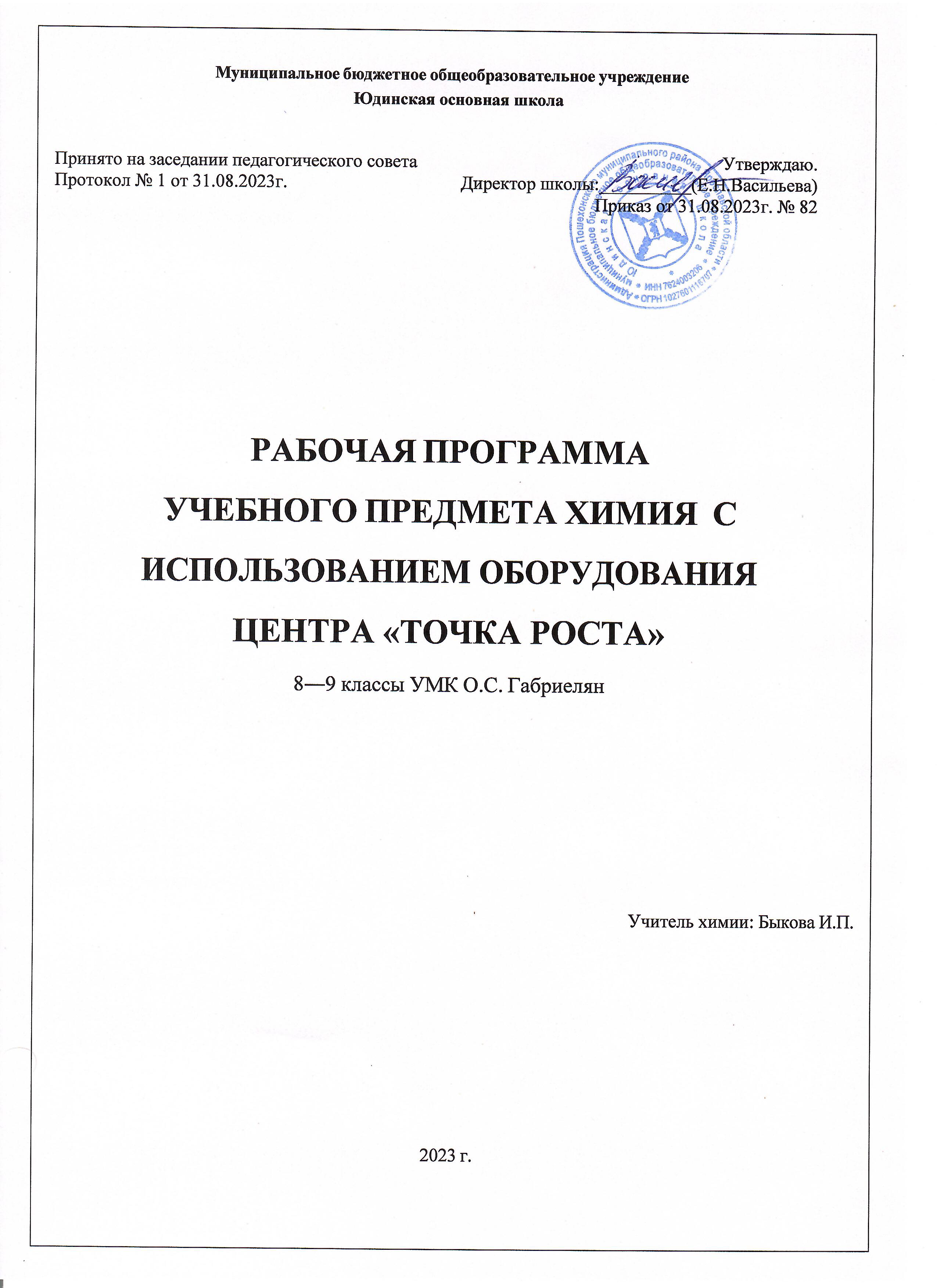 Рабочая программа по химии построена на основе фундаментального ядра содержания основного общего образования, требований к результатам освоения основной образовательной программы основного общего образования, требований к структуре основной образовательной программы основного общего образования, прописанных в Федеральном государственном образовательном стандарте основного общего образования, а также Концепции духовно-- нравственного развития и воспитания гражданина России.Преподавание учебного курса «Химии» в основной школе осуществляется в соответствии с основными нормативными документами и инструктивно методическими материалами:Закон Российской Федерации «Об образовании в Российской Федерации» от 29.12.2012г.№273-ФЗ;Федеральный государственный образовательный стандарт основного общего образования, утвержденный приказом Минобрнауки России от 17.12.2010 № 1897 «Об утверждении и введении в действие федерального государственного образовательного стандарта основного общего образования» (в ред. приказа Минобрнауки России от 29.12.2014№1644)Химия. Рабочие программы. Предметная линия учебников О. С. Габриеляна, И. Г. Остроумова, С. А. Сладкова. 8—9 классы: учебное пособие для общеобразовательных организаций / О. С. Габриелян, С. А. Сладков — М.: Просвещение, 2019.Цели курса:Формирование у учащихся целостной естественно-научной картины мира.Развитие познавательных интересов, интеллектуальных и творческих способностей учащихся в процессе изучения химической науки и её вклада в современный научно -технический прогресс; формирование важнейших логических операций мышления (анализ, синтез, обобщение, конкретизация, сравнение и др.) в процессе познания системы важнейших понятий, законов и теорий о составе, строении, свойствах и применении химических веществ.Воспитание убеждённости в том, что применение полученных знаний и умений по химии является объективной необходимостью для безопасной работы с веществами и материалами в быту и на производстве.Проектирование и реализация выпускниками основной школы личной образовательной траектории: выбор профиля обучения в старшей школе или профессионального образовательного учреждения.Овладение ключевыми компетенциями: учебно-познавательными, информационными, ценностно-смысловыми, коммуникативными.Для достижения этих целей в курсе химии на ступени основного общего образования решаются следующие задачи:формируются знания основ химической науки — основных фактов, понятий, химических законов и теорий, выраженных посредством химического языка;	развиваются умения наблюдать и объясняют химические явления, происходящие в природе, лабораторных условиях, в быту и на производстве;	приобретаются	специальные	умения	и	навыки	по	безопасному	обращению	с химическими веществами, материалами и процессами;формируется гуманистическое отношение к химии как производительной силе общества, с помощью которой решаются глобальные проблемы человечества;осуществляется интеграция химической картины мира в единую научную картину.Содержание учебного курса.Начальные понятия и законы химииТела и вещества. Свойства веществ. Эталонные физические свойства веществ. Материалы и материаловедение. Роль химии в жизни современного общества. Отношение общества к химии: хемофилия и хемофобия.Методы изучения химии. Наблюдение. Эксперимент Моделирование. Модели материальные и знаковые или символьные.Газы. Жидкости. Твёрдые вещества. Взаимные переходы между агрегатными состояниями вещества: возгонка (сублимация) и десублимация, конденсация и испарение, кристаллизация и плавление.Физические явления. Чистые вещества и смеси. Гомогенные и гетерогенные смеси. Смеси газообразные, жидкие и твёрдые. Способы разделения смесей: перегонка, или дистилляция, отстаивание, фильтрование, кристаллизация или выпаривание. Хроматография. Применение этих способов в лабораторной практике, на производстве и в быту.Химические элементы. Атомы и молекулы. Простые и сложные вещества. Аллотропия на примере кислорода. Основные положения атомно-молекулярного учения. Ионы. Вещества молекулярного и немолекулярного строения.Знаки (символы) химических элементов. Информация, которую несут знаки химических элементов. Этимология названий некоторых химических элементов. Периодическая таблица химических элементов Д. И. Менделеева: короткопериодный и длиннопериодный варианты. Периоды и группы. Главная и побочная подгруппы или А- и Б-группы. Относительная атомная масса.Химические формулы. Индексы и коэффициенты. Относительная молекулярная масса. Массовая доля химического элемента в соединении. Информация, которую несут химические формулы.Валентность. Структурные формулы. Химические элементы с постоянной и переменной валентностью. Вывод формулы соединения по валентности. Определение валентности химического элемента по формуле вещества. Составление названий соединений, состоящих из двух химических элементов, по валентности. Закон постоянства состава веществ.Химические реакции. Реагенты и продукты реакции. Признаки химических реакций. Условия их протекания и прекращения. Реакции горения. Экзотермические и эндотермические реакции.Закон сохранения массы веществ. Химические уравнения. Составление химических уравнений. Информация, которую несёт химическое уравнение. 21Классификация химических реакций по составу и числу реагентов и продуктов. Типы химических реакций. Реакции соединения, разложения, замещения и обмена. Катализаторы и катализ.Демонстрации.Коллекция материалов и изделий из них.Модели, используемые на уроках физики, биологии и географии. Объёмные и шаростержневые модели некоторых химических веществ. Модели кристаллических решёток.Собирание прибора для получения газа и проверка его на герметичность. Возгонка сухого льда, иода или нафталина.Агрегатные состояния воды.Разделение двух несмешивающихся жидкостей с помощью делительной воронки. Дистиллятор и его работа.Установка для фильтрования и её работа. Установка для выпаривания и её работа.Коллекция бытовых приборов для фильтрования воздуха.Разделение красящего вещества фломастера с помощью бумажной хроматографии. Модели аллотропных модификаций углерода и серы.Получение озона.Портреты Й. Я. Берцелиуса и Д. И. Менделеева.Короткопериодный	и	длиннопериодный	варианты	Периодической	системы	Д.	И. МенделееваКонструирование шаростержневых моделей молекул. Аппарат Киппа.Разложение бихромата аммония. Горение серы и магниевой ленты.Опыты, иллюстрирующие закон сохранения массы веществ.Горение фосфора, растворение продукта горения в воде и исследование полученного раствора лакмусом.Взаимодействие соляной кислоты с цинком.Получение гидроксида меди(II) и его разложение при нагревании.Лабораторные опыты.Ознакомление с коллекцией лабораторной посуды.Проверка прибора для получения газов на герметичность.Ознакомление с минералами, образующими гранит.Приготовление гетерогенной смеси порошков серы и железа и их разделение.Взаимодействие растворов хлоридов и иодидов калия с раствором нитрата серебра.Получение гидроксида меди(II) и его взаимодействие с серной кислотой.Взаимодействие раствора соды с кислотой.Проверка закона сохранения массы веществ на примере взаимодействия щёлочи и кислоты.Проверка закона сохранения массы веществ на примере взаимодействия щёлочи и соли железа (III).Разложение пероксида водорода с помощью оксида марганца (IV). 11.Замещение железом меди в медном купоросе.Практические работы.Знакомство с лабораторным оборудованием. Правила техники безопасности при работе в кабинете химии. Некоторые виды работ.Очистка поваренной соли.Важнейшие представители неорганических веществ.Количественные отношения в химииСостав воздуха. Понятие об объемной доле (φ) компонента природной газовой смеси – воздуха. Расчет объема компонента газовой смеси по его объемной доле и наоборот.Кислород. Озон. Получение кислорода. Собирание и распознавание кислорода. Химические свойства кислорода: взаимодействие с металлами, неметаллами и сложными веществами. Применение кислорода. Круговорот кислорода в природе.Оксиды. Образование названий оксидов по их формулам. Составление формул оксидов по их названиям. Представители оксидов: вода и углекислый газ, негашёная известь.Водород в природе. Физические и химические свойства водорода, его получение и применение.Кислоты, их состав и их классификация. Индикаторы. Таблица растворимости. Соляная и серная кислоты, их свойства и применение.Соли, их состав и названия. Растворимость солей в воде. Представители солей: хлорид натрия, карбонат натрия, фосфат кальция.Постоянная Авогадро. Количество вещества. Моль. Молярная масса. Кратные единицы измерения количества вещества — миллимоль и киломоль, миллимолярная и киломолярная массы вещества.Расчеты с использованием понятий «количество вещества», «молярная масса», «постоянная Авогадро».Закон Авогадро. Молярный объем газообразных веществ. Относительная плотность одного газа по другому.Кратные единицы измерения — миллимолярный и киломолярный объемы газообразных веществ.Расчеты с использованием понятий «количество вещества», «молярная масса», «молярный объем газов», «постоянная Авогадро».Расчеты с использованием понятий «количество вещества», «молярная масса», «молярный объем газов», «число Авогадро».Гидросфера. Круговорот воды в природе. Физические и химические свойства воды: взаимодействие с оксидами.Основания, их состав. Растворимость оснований в воде. Изменение окраски индикаторов в щелочной среде. Представители щелочей: гидроксиды натрия, калия и кальция.Растворитель и растворённое вещество. Растворы. Растворение. Гидраты. Массовая доля растворённого вещества. Расчеты, связанные с использованием понятия «массовая доля растворённого вещества».Демонстрации.Определение содержания кислорода в воздухе.Получение кислорода разложением перманганата калия и пероксида водорода. Собирание методом вытеснения воздуха и воды.Распознавание кислорода.Горение магния, железа, угля, серы и фосфора в кислороде. Коллекция оксидовПолучение, собирание и распознавание водорода. Горение водорода.Взаимодействие водорода с оксидом меди (II). Коллекция минеральных кислот.Правило разбавления серой кислоты. Коллекция солей.Таблица растворимости оснований, кислот и солей в воде.Некоторые металлы, неметаллы и соединения количеством вещества в 1 моль. Модель молярного объема газообразных веществ.Коллекция основанийЛабораторные опыты.Помутнение известковой воды при пропускании углекислого газа.Получение водорода взаимодействием цинка и соляной кислоты.Распознавание кислот индикаторами.Изменение окраски индикаторов в щелочной среде.Ознакомление с препаратами домашней или школьной аптечки – растворами пероксида водорода, спиртовой настойки иода и нашатырного спирта.Практические работы.Получение, собирание и распознавание кислорода.Получение, собирание и распознавание водорода.Приготовление растворов солей с их заданной массовой долей.Основные классы неорганических соединенийОбобщение сведений об оксидах, их классификации, названиях и свойствах. Способы получения оксидовОснования, их классификация, названия и свойства. Взаимодействие с кислотами, кислотными оксидами и солями. Разложение нерастворимых оснований. Способы получения оснований.Кислоты, их классификация и названия. Общие химические свойства кислот. Взаимодействие кислот с металлами. Электрохимический ряд напряжений металлов. Взаимодействие кислот с оксидами металлов. Взаимодействие кислот с основаниями — реакция нейтрализации. Взаимодействие кислот с солями. Получение бескислородных и кислородсодержащих кислот.Соли, их классификация и свойства. Взаимодействие солей с металлами, особенности этих реакций. Взаимодействие солей с солями.Генетические ряды металла и неметалла. Генетическая связь между классами неорганических веществ.Лабораторные опыты.Взаимодействие оксида кальция с водой.Помутнение известковой воды.Реакция нейтрализации.Получение гидроксида меди (II) и его взаимодействие с кислотой.Разложение гидроксида меди (II) при нагревании.Взаимодействие кислот с металлами.Взаимодействие кислот с солями.Ознакомление с коллекцией солей.Взаимодействие сульфата меди (II) с железом.Взаимодействие солей с солями.Генетическая связь на примере соединений меди.Практические работыРешение экспериментальных задач.Периодический закон и Периодическая система химических элементов Д.И. Менделеева и строение атомаЕстественные семейства химических элементов: щелочные и щелочноземельные металлы, галогены, инертные (благородные) газы. Амфотерность. Амфотерные оксиды и гидроксиды. Комплексные соли.Открытие Д. И. Менделеевым Периодического закона и создание им Периодической системы химических элементов.Атомы как форма существования химических элементов. Основные сведения о строении атомов. Доказательства сложности строения атомов. Опыты Резерфорда. Планетарная модель строения атома.Состав атомных ядер: протоны, нейтроны. Относительная атомная масса. Взаимосвязь понятий «протон», «нейтрон», «относительная атомная масса».Микромир. Электроны. Строение электронных уровней атомов химических элементов №№ 1-20. Понятие о завершенном электронном уровне.Изотопы. Физический смысл символики Периодической системы. Современная формулировка Периодического закона. Изменения свойств элементов в периодах и группах, как функция строения электронных оболочек атомов.Характеристика элемента-металла и элемента-неметалла по их положению в Периодической системе химических элементов Д. И. Менделеева.Демонстрации.Различные формы таблиц периодической системы.Моделирование построения Периодической системы Д. И. Менделеева. Модели атомов химических элементов.Модели атомов элементов 1—3-го периодовЛабораторные опыты.Получение амфотерного гидроксида и исследование его свойств.Химическая связь. Окислительно-восстановительные реакцииИонная химическая связь. Ионы, образованные атомами металлов и неметаллов. Схемы образования ионной связи для бинарных соединений. Ионные кристаллические решётки и физические свойства веществ с этим типом решёток. Понятие о формульной единице вещества.Ковалентная химическая связь. Электронные и структурные формулы. Понятие о валентности. Ковалентная неполярная связь. Схемы образования ковалентной связи для бинарных соединений. Молекулярные и атомные кристаллические решётки, и свойства веществ с этим типом решёток.Электроотрицательность. Ряд электроотрицательности. Ковалентная полярная химическая связь. Диполь. Схемы образования ковалентной полярной связи для бинарных соединений. Молекулярные и атомные кристаллические решётки, и свойства веществ с этим типом решёток.Металлическая химическая связь и металлическая кристаллическая решётка. Свойства веществ с этим типом решёток. Единая природа химических связей.Степень окисления. Сравнение степени окисления и валентности. Правила расчёта степеней окисления по формулам химических соединений.Окислительно-восстановительные реакции. Определение степеней окисления для элементов, образующих вещества разных классов. Реакции ионного обмена и окислительно-восстановительные реакции. Окислитель и восстановитель, окисление и восстановление. Составление уравнений окислительно-восстановительных реакций методом электронного баланса.Демонстрации.Видеофрагменты и слайды «Ионная химическая связь». Коллекция веществ с ионной химической связью.Модели ионных кристаллических решёток.Видеофрагменты и слайды «Ковалентная химическая связь». Коллекция веществ молекулярного и атомного строения.Модели молекулярных и атомных кристаллических решёток. Видеофрагменты и слайды «Металлическая химическая связь». Коллекция «Металлы и сплавы».Взаимодействие цинка с серой, соляной кислотой, хлоридом меди (II). Горение магния.Взаимодействие хлорной и сероводородной воды.Лабораторные опыты.Изготовление модели, иллюстрирующей свойства металлической связиУчебно-тематическое планированиеСодержание учебного предмета. 9 классОбобщение знаний по курсу 8 класса. Строение атома. Периодический закон и периодическая система химических элементов Д.И. Менделеева. Строение веществ.Химическая связь. Химические реакции (6 ч)Характеристика элемента по его положению в Периодической системе химических элементов Д. И. Менделеева. Закономерности изменения свойств элементов и их соединений в периодах и группах в свете представлений о строении атомов элементов. Значение периодического закона.Типы химических связей и типы кристаллических решеток. Взаимосвязь строения и свойств веществ.Демонстрации. 1. Взаимодействие аммиака и хлороводорода. 2. Реакция нейтрализации. 3. Наблюдение теплового эффекта реакции нейтрализации. 4. Взаимодействие серной кислоты с оксидом меди(II). 5. Разложение пероксида водорода с помощью каталазы картофеляХимические реакции в растворах (10 ч)Свойства оксидов, кислот, оснований и солей в свете теории электролитической диссоциации и окисления-восстановления. Понятие о переходных элементах. Амфотерность. Генетический ряд переходного элемента. Периодический закон и Периодическая система химических элементов Д. И. Менделеева. Обобщение сведений о химических реакциях. Понятие о скорости химической реакции. Факторы, влияющие на скорость химических реакций. Катализаторы и катализ. Ингибиторы. Антиоксиданты.Демонстрации. Зависимость электропроводности уксусной кислоты от концентрации.Движение окрашенных ионов в электрическом поле.Лабораторные опыты.Изменение окраски индикаторов в кислотной среде.Реакция нейтрализации раствора щёлочи различными кислотами.Получение гидроксида меди(II) и его взаимодействие с различными кислотами.Взаимодействие сильных кислот с оксидом меди(II).Взаимодействие кислот с металлами.Качественная реакция на карбонат-ион.Качественная реакция на хлорид- или сульфат-ионыИзменение окраски индикаторов в щелочной среде.Взаимодействие щелочей с углекислым газом.Качественная реакция на катион аммония.Получение гидроксида меди(II) и его разложение 12.Взаимодействие карбонатов с кислотами.Получение гидроксида железа(III).Взаимодействие железа с раствором сульфата меди(II)Практические работы.№1.Решение экспериментальных задач по теме «Электролитическая диссоциация»Неметаллы и их соединения. Кислород. Водород (25)Положение	неметаллов	в	периодической	системе	химических	элементов Д.И. Менделеева. Общие свойства неметаллов.Водород	–	химический элемент и простое вещество. Физические и химические свойства водорода. Получение водорода влаборатории. Получение водорода в промышленности. Применение водорода.Галогены: физические и химические свойства. Соединения галогенов: хлороводород, хлороводородная кислота и ее соли.Кислород    –    химический элемент и простое вещество.    Озон. Состав воздуха.Физические и химические свойства кислорода. Получение и применение кислорода.Сера: физические и химические свойства. Соединения серы: сероводород, сульфиды, оксиды серы. Серная, сернистая и сероводородная кислоты и их соли.Азот: физические и химические свойства. Аммиак. Соли аммония. Оксиды азота.Азотная кислота и ее соли.Фосфор: физические и химические свойства. Соединения фосфора: оксид фосфора (V), ортофосфорная кислота и ее соли.Углерод: физические и химические свойства. Аллотропия углерода: алмаз, графит, карбин, фуллерены. Соединения углерода: оксиды углерода (II) и (IV), угольная кислота и ее соли.Кремний и его соединения.Демонстрации. Образцы галогенов - простых веществ. Взаимодействие галогенов с натрием, алюминием. Вытеснение хлором брома или йода из растворов их солей. Взаимодействие серы с металлами, водородом и кислородом. Взаимодействие концентрированной азотной кислоты с медью.	Поглощение углем растворенных веществ или газов. Восстановление меди из ее оксида углем. Образцы природных соединений хлора, серы, фосфора, углерода, кремния. Образцы важнейших для народного хозяйства сульфатов, нитратов, карбонатов, фосфатов. Образцы стекла, керамики, цемента.Лабораторные опыты.Распознавание галогенид-ионовКачественные реакции на сульфат-ионы. 3.Качественная реакция на катион аммонияХимические свойства азотной кислоты, как электролитаКачественные реакции на фосфат-ионПрактические работы.№ 2. Изучение свойств соляной кислоты№3. Изучение свойств серной кислоты№4. Получение аммиака и изучение его свойств№5. Получение углекислого газа. Качественная реакция на карбонат- ионМеталлы и их соединения(17 ч)Положение металлов в периодической системе химических элементов Д.И. Менделеева. Металлы в природе и общие способы их получения. Общие физические свойства металлов. Общие химические свойства металлов: реакции с неметаллами, кислотами, солями. Электрохимический ряд напряжений металлов. Щелочные металлы и их соединения. Щелочноземельные металлы и их соединения. Алюминий. Амфотерность оксида и гидроксида алюминия. Железо. Соединения железа и их свойства: оксиды, гидроксиды и соли железа (II и III).Демонстрации. Взаимодействие натрия, лития и кальция с водой. Горение натрия, магния и железа в кислороде. Вспышка термитной смеси. Взаимодействие смеси порошков серы и железа, цинка и серы. Взаимодействие алюминия с кислотами, щелочами и водой. Взаимодействие железа и меди с хлором. Взаимодействие меди с концентрированной серной кислотой и азотной кислотой (разбавленной. Окраска пламени соединениями щёлочноземельных металлов. Гашение извести водойЛабораторные опыты.Взаимодействие железа с раствором сульфата меди(II)Получение известковой воды и опыты с ней. 3.Получение гидроксидов железа(II) и (III). 4.Качественные реакции на катионы железаПрактическая работа №7Решение экспериментальных задач по теме «Металлы и их соединения».Химия и окружающая среда (2 ч)Строение Земли: ядро, мантия, земная кора, их химический состав. Литосфера и её химический состав. Минералы. Руды. Осадочные породы. Полезные ископаемые. Химический состав гидросферы. Химический состав атмосферы.Демонстрации. Видеофрагменты и слайды «Строение Земли и её химический состав». Коллекция минералов и горных пород. Коллекция «Руды металлов». Видеофрагменты и слайды «Глобальные экологические проблемы человечества» Источники химического загрязнения окружающей среды. Глобальные экологические проблемы человечества: парниковый эффект, кислотные дожди, озоновые дыры. Международное сотрудничество в области охраны окружающей среды от химического загрязнения. «Зелёная химия».Лабораторные опыты.1. Изучение гранита.Обобщение знаний по химии за курс основной школы (7 ч)Физический смысл порядкового номера элемента в периодической системе химических элементов Д. И. Менделеева, номеров периода и группы. Закономерности изменения свойств элементов и их соединений в периодах и группах в свете представлений о строении атомов элементов. Значение периодического закона.Типы химических связей и типы кристаллических решеток. Взаимосвязь строения и свойств веществ.Классификация химических реакций по различным признакам (число и состав реагирующих и образующихся веществ; тепловой эффект; использование катализатора; направление; изменение степеней окисления атомов).Простые и сложные вещества. Металлы и неметаллы. Генетические ряды металла, неметалла и переходного металла. Оксиды (основные, амфотерные и кислотные), гидроксиды (основания, амфотерные гидроксиды и кислоты) и соли: состав, классификация и общие химические свойства в свете теории электролитической диссоциации и представлений о процессах окисления-восстановления.Учебно-тематический планПланируемые результаты освоения учебного предметаПо завершению курса химии на этане основного общего образования выпускники основной школы должны овладеть следующими результатами:Личностные результаты:осознание своей этнической принадлежности, знание истории химии и вклада российской химической науки в мировую химию;формирование ответственного отношения к познанию химии; готовности и способности обучающихся к саморазвитию и самообразованию на основе изученных фактов, законов и теорий химии; осознанного выбора и построение индивидуальной образовательной траектории;формирование целостной естественно-научной картины мира, неотъемлемой частью которой является химическая картина мира;овладение современным языком, соответствующим уровню развития науки и общественной практики, в том числе и химическим;освоение социальных норм, правил поведения, ролей и форм социальной жизни в социуме, природе и частной жизни на основе экологической культуры и безопасного обращения с веществами и материалами;формирование коммуникативной компетентности в общении со сверстниками и взрослыми в процессе образовательной, общественно полезной, учебно-исследовательской, творческой идругих видов деятельности, связанных с химией.Метапредметные результаты:определение целей собственного обучения, постановка и формулирование для себя новых задач;планирование путей достижения желаемого результата обучения химии как теоретического, так и экспериментального характера;соотнесение своих действий с планируемыми результатами, осуществление контроля своей деятельности в процессе достижения результата, определение способов действий при выполнении лабораторных и практических работ в соответствии с правилами техники безопасности;определение источников химической информации, получение и анализ её, создание информационного продукта и его презентация;использование основных интеллектуальных операций: анализа и синтеза, сравнения и систематизации, обобщения и конкретизации, выявление причинно-следственных связей и построение логического рассуждения и умозаключения (индуктивного, дедуктивного и по аналогии) на материале естественно-научного содержания;умение создают, применять и преобразовывать знаки и символы, модели и схемы для решения учебных и познавательных задач;формирование и развитие экологического мышления, умение применять его в познавательной, коммуникативной, социальной практике и профессиональной ориентации;генерирование идей и определение средств, необходимых для их реализации.Предметные результаты:Выпускник научится:характеризовать основные методы познания: наблюдение, измерение, эксперимент;описывать свойства твёрдых, жидких, газообразных веществ, выделяя их существенные признаки;раскрывать смысл основных химических понятий «атом»,«молекула», «химический элемент», «простое вещество», «сложное вещество», «валентность»,«химическая реакция», используя знаковую систему химии;раскрывать смысл законов сохранения массы веществ, постоянства состава, атомно- молекулярной теории;различать химические и физические явления;называть химические элементы;определять состав веществ по их формулам;определять валентность атома элемента в соединениях;определять тип химических реакций;называть признаки и условия протекания химических реакций;выявлять	признаки,	свидетельствующие	о	протекании	химической	реакции	при выполнении химического опыта;составлять формулы бинарных соединений;составлять уравнения химических реакций;соблюдать правила безопасной работы при проведении опытов;пользоваться лабораторным оборудованием и посудой;вычислять относительную молекулярную и молярную массы веществ;вычислять массовую долю химического элемента по формуле соединения;вычислять количество, объём или массу вещества по количеству, объему, массе реагентов или продуктов реакции;характеризовать физические и химические свойства простых веществ: кислорода и водорода;получать, собирать кислород и водород;распознавать опытным путём газообразные вещества: кислород, водород;раскрывать смысл закона Авогадро;раскрывать смысл понятий «тепловой эффект реакции», «молярный объем»;характеризовать физические и химические свойства воды;раскрывать смысл понятия «раствор»;вычислять массовую долю растворённого вещества в растворе;приготовлять растворы с определённой массовой долей растворенного вещества;называть соединения изученных классов неорганических веществ;характеризовать физические и химические свойства основных классов неорганических веществ: оксидов, кислот, оснований, солей;определять принадлежность веществ к определенному классу соединений;составлять формулы неорганических соединений изученных классов;проводить	опыты,	подтверждающие	химические	свойства	изученных	классов неорганических веществ;распознавать опытным путем растворы кислот и щелочей по изменению окраски индикатора;характеризовать взаимосвязь между классами неорганических соединений;раскрывать смысл Периодического закона Д. И. Менделеева;объяснять	физический смысл атомного (порядкового) номера химического элемента, номеров группы и периода в периодической системе Д. И. Менделеева;объяснять закономерности изменения строения атомов, свойств элементов в пределах малых периодов и главных подгрупп;характеризовать химические элементы (от водорода до кальция) на основе их положения в периодической системе Д. И. Менделеева и особенностей строения их атомов;составлять схемы строения атомов первых 20 элементов периодической системы Д. И. Менделеева;раскрывать смысл понятий: «химическая связь», «электроотрицательность»;характеризовать зависимость физических свойств веществ от типа кристаллической решётки;определять вид химической связи в неорганических соединениях;изображать схемы строения молекул веществ, образованных разными видами химических связей;раскрывать	смысл	понятий	«ион»,«катион»,«анион»,«электролиты»,«неэлектролиты», «электролитическая	диссоциация»,«окислитель»,«степень окисления»,«восстановитель»,«окисление»,«восстановление»;определять степень окисления атома элемента в соединении;раскрывать смысл теории электролитической диссоциации;составлять уравнения электролитической диссоциации кислот, щелочей, солей;объяснять сущность процесса электролитической диссоциации и реакций ионного обмена;составлять полные и сокращённые ионные уравнения реакций обмена;определять возможность протекания реакций ионного обмена;приводить реакции, подтверждающие качественный состав различных веществ;определять окислитель и восстановитель;составлять уравнения окислительно-восстановительных реакций;называть факторы, влияющие на скорость химической реакции;классифицировать химические реакции по различным признакам;характеризовать взаимосвязь между составом, строением и свойствами неметаллов;проводить	опыты по	получению,	собиранию и	изучению	химических	свойств газообразных веществ: углекислого газа, аммиака;распознавать опытным путём газообразные вещества: углекислый газ и аммиак;характеризовать взаимосвязь между составом, строением и свойствами металлов;называть органические вещества по их формуле: метан, этан, этилен, метанол, этанол, глицерин, уксусная кислота, аминоуксусная кислота, стеариновая кислота, олеиновая кислота, глюкоза;оценивать влияние химического загрязнения окружающей среды на организм человека;грамотно обращаться с веществами в повседневной жизни;определять возможность протекания реакций некоторых представителей органических веществ с кислородом, водородом, металлами, основаниями, галогенами.Выпускник получит возможность научиться:выдвигать и проверять экспериментально гипотезы о химических свойствах веществна основе их состава и строения, их способности вступать в химические реакции, о характере и продуктах различных химических реакций;характеризовать	вещества	по	составу,	строению	и	свойствам,	устанавливают	причинно-следственные	связи	между	данными характеристиками вещества;составлять молекулярные и полные ионные уравнения по сокращённым ионным уравнениям;прогнозировать способность вещества проявлять окислительные или восстановительные свойства с учетом степеней окисления элементов, входящих в его состав;составлять уравнения реакций, соответствующих последовательности превращений неорганических веществ различных классов;выдвигать и проверять экспериментально гипотезы о результатах воздействия различных факторов на изменение скорости химической реакции;использовать приобретённые знания для экологически грамотного поведения в окружающей среде;использовать приобретённые ключевые компетенции при выполнении проектов и учебно-исследовательских задач по изучению свойств, способов получения и распознавания веществ;объективно оценивать информацию о веществах и химических процессах;критически относиться к псевдонаучной информации, недобросовестной рекламе в средствах массовой информации;осознавать значение теоретических знаний по химии для практической деятельности человека;создают модели и схемы для решения учебных и познавательных задач; понимать необходимость соблюдения предписаний, предлагаемых в инструкциях по использованию лекарств, средств	бытовой химии	и	др.класс (УМК О. С. Габриелян, И.Г. Остроумов, С.А. Сладков)9 класс (УМК О. С. Габриелян, И.Г. Остроумов, С.А. Сладков)МЕСТО УЧЕБНОГО ПРЕДМЕТА В УЧЕБНОМ ПЛАНЕФедеральный государственный образовательный стандарт предусматривает изучение курса химии в основной школе как составной части предметной области «Естественнонаучные предметы».Курс химии в 8—9 классах рассчитан на 2 часа в неделю в объеме 140 учебных часов. Изучение этого курса дает возможность выпускнику основной школы успешно сдать ОГЭ по химии как предмета по выбору.Предлагаемый курс, хотя и носит общекультурный характер и не ставит задачу профессиональной подготовки обучающихся, тем не менее, позволяет им определиться с выбором профиля обучения в старшей школе.УЧЕБНО-МЕТОДИЧЕСКОЕ ОБЕСПЕЧЕНИЕУМК «Химия. 8 класс»Габриелян O. C. Химия. 8 класс: учебник для общеобразовательных организаций / О. С. Габриелян, И. Г. Остроумов, С. А. Сладков. — М.: Просвещение, 2019Габриелян O. C. Химия. Методическое пособие для 8 класса учебное пособие для общеобразовательных организаций / О. С. Габриелян, И. В. Аксёнова, И. Г. Остроумов. — М.: Просвещение, 2019Габриелян O. C. Химия. Сборник задач и упражнений. 8 класс: учебное пособие для общеобразовательных организаций/ О. С. Габриелян, И. В. Тригубчак М.: Просвещение, 2019Габриелян O. C. Химия. Тетрадь для лабораторных опытов и практических работ. 8 класс: учебное пособие для общеобразовательных организаций / С. Габриелян, И. В. Аксёнова, И. Г. Остроумов. — М.: Просвещение, 2019Габриелян O. C. Химия. Рабочая тетрадь. 8 класс: учебное пособие для общеобразовательных организаций / О. С. Габриелян, С. А. Сладков, И. Г. Остроумов. — М.: Просвещение, 2019УМК «Химия. 9 класс»Габриелян O. C. Химия. 9 класс : учебник для общеобразовательных организаций / О. С. Габриелян, И. Г. Остроумов, С. А. Сладков. — М.: Просвещение, 2019Габриелян O. C. Химия. Методическое пособие для 9 класса: учеб. пособие для общеобразовательных организаций / О. С. Габриелян, И. В. Аксёнова, И. Г. Остроумов. — М.: Просвещение, 2019Габриелян O. C. Химия. Сборник задач и упражнений. 9 класс : учебное пособие для общеобразовательных организаций/ О. С. Габриелян, И. В. Тригубчак. М.: Просвещение, 2019Габриелян O. C. Химия. Тетрадь для лабораторных опытов и практических работ. 9 класс : учебное пособие для общеобразовательных организаций /О. С. Габриелян, И. В. Аксёнова, И. Г. Остроумов. — М.: Просвещение, 2019Габриелян O. C. Химия. Рабочая тетрадь. 9 класс : учебное пособие для общеобразовательных организаций / О. С. Габриелян, С. А. Сладков, И. Г. Остроумов. — М.: Просвещение, 2019Информационные средстваИнтернет-ресурсыhttp://www.alhimik.ru Представлены рубрики: советы абитуриенту, учителю химии, справочник (очень большая подборка таблиц и справочных материалов), веселая химия, новости, олимпиады, кунсткамера (масса интересных исторических сведений).http://www.hij.ru Журнал «Химия и жизнь» понятно и занимательно рассказывает обо всем интересном, что происходит в науке и в мире, в котором мы живем.http://chemistry-chemists.com/index.html Электронный журнал «Химики и химия», в котором представлено множествоопытов по химии, занимательной информации, позволяющей увлечь учеников экспериментальной частью предмета.http://c-books.narod.ru Всевозможная литература по химии.http://www.drofa-ventana.ru Известное издательство учебной литературы. Новинки научно- популярных и занимательных книг по химии.http://1september.ru Журнал для учителей и не только. Большое количество работ учеников, в том числе и исследовательского характера.http://schoolbase.ru/articles/items/ximiya Всероссийский школьный портал со ссылками на образовательные сайты по химии.www.periodictable.ru Сборник статей о химических элементах, иллюстрированный экспериментомРазделКоличество часов в авторскойпрограммеКоличество часов в рабочей программе1. Начальные понятия и законы химии.2020+1Практических работ –3Контрольных работ- 12. Важнейшие представители неорганических веществ. Количественные отношения в химии1818+2Практических работ –3Контрольных работ- 13. Основные классы неорганических соединений1010+1Практических работ –1Контрольных работ- 14. Периодический закон и Периодическая система химических элементов Д.И. Менделеева истроение атома88+15. Химическая связь. Окислительно- восстановительные реакции88+1Контрольных работ-1Итого:64 + 6 чрезерв70№№ п\пНаименование темыВсего, Час.Из нихИз них№№ п\пНаименование темыВсего, Час.Практ.работыКонтр.работы1Тема 1. Повторение и обобщение сведений по курсу 8 класса. Химические реакции.62Тема 2Химические реакции в растворах10113Тема 2. Неметаллы и их соединения25414Тема 3. Металлы и их соединения17215Тема 4. Химия и окружающая среда26Тема 4. Обобщение знаний по химии за курс основной школы. Подготовка к ОГЭ717резерв18Итого6874Дата проведенияДата проведения№ урокаТема урокаОсновное содержание урокаХарактеристика основных видов деятельности обучающихсяИкт и хим. Эксперимент.Домашнее заданиепопланупофакту№ урокаТема урокаОсновное содержание урокаХарактеристика основных видов деятельности обучающихсяИкт и хим. Эксперимент.Домашнее заданиеТема 1 Введение. Первоначальные химические понятия и законы химии - 20 часов + 1 час резервТема 1 Введение. Первоначальные химические понятия и законы химии - 20 часов + 1 час резервТема 1 Введение. Первоначальные химические понятия и законы химии - 20 часов + 1 час резервТема 1 Введение. Первоначальные химические понятия и законы химии - 20 часов + 1 час резервТема 1 Введение. Первоначальные химические понятия и законы химии - 20 часов + 1 час резервТема 1 Введение. Первоначальные химические понятия и законы химии - 20 часов + 1 час резервТема 1 Введение. Первоначальные химические понятия и законы химии - 20 часов + 1 час резервТема 1 Введение. Первоначальные химические понятия и законы химии - 20 часов + 1 час резерв1Предмет химии.Роль химии вХимия, вещество, свойстваОбъяснять,	что	предметомД.	Коллекция материалов		и изделий из них Лабораторные опыты.		1.Ознакомление	с коллекцией лабораторной посуды§1 упр 5,6жизни человека.веществ.изучения	химии	являютсяД.	Коллекция материалов		и изделий из них Лабораторные опыты.		1.Ознакомление	с коллекцией лабораторной посудыВещества.Тела	и	вещества.Свойства	веществ.вещества,	их	свойства	и	ихпревращения.Д.	Коллекция материалов		и изделий из них Лабораторные опыты.		1.Ознакомление	с коллекцией лабораторной посудыЭталонные	физическиеРазличать	тела	и	вещества,Д.	Коллекция материалов		и изделий из них Лабораторные опыты.		1.Ознакомление	с коллекцией лабораторной посудысвойства	веществ.вещества и материалы.Д.	Коллекция материалов		и изделий из них Лабораторные опыты.		1.Ознакомление	с коллекцией лабораторной посудыМатериалы	иУстанавливать	причинно-Д.	Коллекция материалов		и изделий из них Лабораторные опыты.		1.Ознакомление	с коллекцией лабораторной посудыматериаловедение.	Рольследственные	связи	междуД.	Коллекция материалов		и изделий из них Лабораторные опыты.		1.Ознакомление	с коллекцией лабораторной посудыхимии	в	жизнисвойствами	веществ	и	ихД.	Коллекция материалов		и изделий из них Лабораторные опыты.		1.Ознакомление	с коллекцией лабораторной посудысовременного	общества.применениемД.	Коллекция материалов		и изделий из них Лабораторные опыты.		1.Ознакомление	с коллекцией лабораторной посудыОтношение	общества	кХарактеризовать положительнуюД.	Коллекция материалов		и изделий из них Лабораторные опыты.		1.Ознакомление	с коллекцией лабораторной посудыхимии:	хемофилия	ии отрицательную роль химии вД.	Коллекция материалов		и изделий из них Лабораторные опыты.		1.Ознакомление	с коллекцией лабораторной посудыхемофобия.жизни современного общества.Д.	Коллекция материалов		и изделий из них Лабораторные опыты.		1.Ознакомление	с коллекцией лабораторной посудыАргументировать	своё отношение к хемофилии и хемофобии.Д.	Коллекция материалов		и изделий из них Лабораторные опыты.		1.Ознакомление	с коллекцией лабораторной посуды2Методы изученияМетоды	изучения	химии.Характеризовать	основныеДемонстрации.§2, упр 3-52химииНаблюдение. Экспериментметоды	изучения	естественно-Объёмные	и§2, упр 3-52Моделирование.	Моделинаучных дисциплин.шаростержневые§2, упр 3-52материальные и знаковыеПриводить	примерымодели некоторых§2, упр 3-52или символьные.материальных и знаковых илихимических§2, упр 3-5символьных	моделей, используемых на уроках физики, биологии и географии.Собирать	объёмные		и шаростержневые	моделинекоторых химических веществвеществ.	Модели кристаллических решёток3АгрегатныесостоянияГазы. Жидкости. Твёрдыевещества.	ВзаимныеРазличать	три	агрегатныхсостояния вещества.Демонстрации.Собирание§3, упр 2-43веществпереходы	междуУстанавливать	взаимосвязиприбора	для§3, упр 2-43агрегатными	состояниямимежду ними на основе взаимныхполучения газа   и§3, упр 2-43вещества:	возгонкапереходов.проверка	его	на§3, упр 2-43(сублимация)	иИллюстрировать	эти	переходыгерметичность.§3, упр 2-43десублимация, конденсацияпримерами.Возгонка	сухого§3, упр 2-43и	испарение,Наблюдать	химическийльда,	иода	или§3, упр 2-43кристаллизация	иэксперимент и делать выводы нанафталина.§3, упр 2-43плавление.основе наблюденийАгрегатные§3, упр 2-43состояния воды.§3, упр 2-43Лабораторныеопыты.	2.§3, упр 2-43Проверка прибора§3, упр 2-43для	получения§3, упр 2-43газов	на§3, упр 2-43герметичность§3, упр 2-44Правила по техникеЗнакомство с лабораторнымРаботать	сПрактическаяСтр 20-224безопасности приоборудованием.лабораторнымработа №1Стр 20-224работе вПравила	техникиоборудованием	иИКТ. Жизнь твояСтр 20-224химическомбезопасности при работе внагревательнымив	опасности	безСтр 20-224кабинете. Приемыкабинете химии. Некоторыеприборами	вправилСтр 20-224обращения свиды работ.соответствии	сбезопасности.Стр 20-224нагревательнымиправилами	техникиХим.Стр 20-224приборами ибезопасности.Лаборатория.Стр 20-22лабораторным оборудованиемВыполнять простейшие манипуляции	с лабораторным оборудованием:	с лабораторнымштативом,	соспиртовкой5Наблюдения за изменениями, происходящими с горящей свечой и их описаниеВыполнять простейшие манипуляции	с лабораторным оборудованием:	с лабораторнымштативом,	соспиртовкойЦифровая лаборатория RELEONЦифровой датчик температуры СпиртовкаСвеча.Стр.236Физическиеявления в химииФизические	явления.Чистые вещества и смеси.Различать	физические	ихимические	явления,	чистыеДемонстрации.Разделение	двух§4, упр.3-56как основаГомогенные и гетерогенныевещества и смеси.несмешивающихся§4, упр.3-56разделения смесейсмеси. Смеси газообразные,Классифицировать смеси.жидкостей	с§4, упр.3-56жидкие и твёрдые. СпособыПриводить	примеры	смесейпомощью§4, упр.3-56разделения	смесей:различного	агрегатногоделительной§4, упр.3-56перегонка,	илисостояния.воронки.§4, упр.3-56дистилляция,	отстаивание,Устанавливать	причинно-Установка	для§4, упр.3-56фильтрование,следственные	связи	междуфильтрования и её§4, упр.3-56кристаллизация	илифизическими	свойствамиработа. Установка§4, упр.3-56выпаривание.веществ смеси и способами ихдля выпаривания и§4, упр.3-56Хроматография.разделения.	Различать	их,её	работа.§4, упр.3-56Применение этих способовв лабораторной практике,описывать	и	характеризоватьпрактическое значение.Коллекциябытовых приборов§4, упр.3-56на производстве и в быту.для фильтрования§4, упр.3-56воздуха.§4, упр.3-56Лабораторные опыты.	3.§4, упр.3-56Ознакомление	с§4, упр.3-56минералами,§4, упр.3-56образующими§4, упр.3-56гранит.	4.§4, упр.3-56Приготовление§4, упр.3-5гетерогенной смеси	порошков серы и железа и их разделение.ИКТЧистыевещества и смеси (конспект)Коллекция слайдов7Практическаяработа №2 по теме:«ОчисткаСпособы	разделениясмесей:	отстаивание, фильтрование,Работать	слабораторным оборудованием	иПрактическая работа§4загрязненнойкристаллизация	илинагревательнымиповаренной соли».выпаривание. Применениеэтих	способов	вприборами	всоответствии	слабораторной практике, направилами	техникипроизводстве и в быту.безопасности.Выполнять простейшие приёмыобращения	с	лабораторнымоборудованием:	воронкой,фильтром, спиртовкой.Наблюдать	за	свойствамивеществ	и	явлениями,происходящими с веществами.Описывать	химическийэксперимент с помощью русского(родного) языка и языка химии.Делать выводы по результатампроведённого эксперимента8Атомно-Химические	элементы.Объяснять, что такое химическийДемонстрации.§5 упр.1-4молекулярноеАтомы	и	молекулы.элемент,	атом,	молекула,Моделиучение.Простые	и	сложныеаллотропия, ионы.аллотропныхХимическиевещества.	Аллотропия наРазличать простые   и   сложныемодификацийэлементыпримере	кислорода.вещества,	веществауглеродаОсновные	положениямолекулярного	иатомно-молекулярногонемолекулярного строения.учения.	Ионы.	ВеществаУстанавливать	причинно-молекулярного	иследственные	связи	междунемолекулярного строения.составом молекул и свойствамиаллотропных	модификацийкислорода.Формулировать	основныеположения	атомно-молекулярного учения9-10Знаки химическихЗнаки	(символы)Знать: знаки первых 20 хим.Демонстрации.§6 знакиэлементов.химических	элементов.элементовПортреты	Й.	Я.элементовПериодическаяИнформация,	которуюУметь: определять положениеБерцелиуса и Д. И.Упр. 4-8таблицанесут	знаки	химическихэлемента в периодическойМенделеева.химическихэлементов.	Этимологиясистеме, называть химическиеКороткопериодныйэлементов Д. И.названий	некоторыхэлементыиМенделеева.химических	элементов.Объяснять	этимологическиедлиннопериодныйНазывать иПериодическая	таблицаначала	названий	химическихвариантызаписывать знакихимических элементов Д.элементов и их отдельных групп.ПериодическойхимическихИ.	Менделеева:Различать короткопериодный исистемы	Д.	И.элементов.короткопериодный	идлиннопериодный	вариантыМенделеевадлиннопериодныйПериодической системы Д. И.варианты.	ОтносительнаяМенделееваатомная масса.Структура	периодическойсистемы:	период,	ряд,группа, подгруппа,   знакихимических элементов11ХимическиеХимическая	формула,Отображать	состав§7 упр.4,6,7формулызакон постоянства состававеществ	с	помощьювещества, качественный ихимических формул.количественный	состав,Различать	индексы	иотносительная	атомная	икоэффициенты.относительнаяНаходитьмолекулярная	масса.относительнуюАтомная единица массы.молекулярную	массувещества	и	массовуюдолю	химическогоэлемента в соединении.Транслироватьинформацию,	которуюнесут	химическиеформулы12Расчеты по химическойформуле вещества.Вычисление	Mr, ω элемента в химическом соединении§ 7 упр 9,1013-ВалентностьВалентность. СтруктурныеОбъяснять,	что	такоеДемонстрации.§8 упр4,514формулы.	Химические«валентность».Конструированиеэлементы с постоянной иПонимать	отражение	порядкашаростержневыхпеременной валентностью.соединения атомов в молекулахмоделей молекулВывод	формулывеществ	посредствомсоединения	поструктурных формул.валентности.	ОпределениеУметь	составлять	формулывалентности	химическогосоединений	по	валентности	иэлемента	по	формулеопределять валентность элементавещества.	Составлениепо формуле его соединенияназваний	соединений,состоящих	из	двуххимических элементов, по валентности.	Законпостоянства	состава веществ.15ХимическиеХимические	реакции.Характеризовать	химическуюДемонстрации.§9 упр.1-7реакции. ПризнакиРеагенты	и	продуктыреакцию	и	её	участниковАппарат	Киппа.и условия ихреакции.	Признаки(реагенты и продукты реакции).Разложениепротеканияхимических	реакций.Описывать признаки и условиябихроматаУсловия их протекания итечения химических реакций.аммония.	Горениепрекращения.	РеакцииРазличать	экзотермические	исеры и магниевойгорения.	Экзотермическиеэндотермические реакции.ленты.и	эндотермическиереакции.Соотносить реакции горения иэкзотермические реакции.Лабораторныеопыты.	5.Наблюдать	и	описыватьВзаимодействиехимический	эксперимент	срастворовпомощью	русского	(родного)хлоридов	иязыка и языка химиииодидов	калия	сраствором нитратасеребра.	6.Получениегидроксидамеди(II)	и	еговзаимодействие	ссерной	кислотой.7. Взаимодействиераствора	соды	скислотой16-Закон сохраненияЗакон	сохранения	массыФормулировать закон сохраненияДемонстрации.§10 упр.6,717массы веществ.веществ.	Химическиемассы веществ. Составлять на егоПортреты	М.	В.Химическиеуравнения.	Составлениеоснове химические уравнения.Ломоносова и А.уравнения.химическихуравнений.Транслировать	информацию,Л.	Лавуазье.Информация,которуюкоторую	несут	химическиеГорение	фосфора.несётхимическоеуравнения.Опыты,уравнение.Экспериментально подтверждатьиллюстрирующиесправедливость	законазакон	сохранениясохранения массы веществ.массы веществ.Лабораторныеопыты.	8.Проверка	законасохранения массывеществ	напримеревзаимодействиящёлочи и кислоты.9. Проверка законасохранения массывеществ	напримеревзаимодействиящёлочи	и	солижелеза (III).ИКТ.Закон	сохранениямассы веществ18-ТипыКлассификацияКлассификацияКлассифицировать	химическиеДемонстрации.§ 11 упр.1019химическиххимических	реакций	похимических	реакций	пореакции по   признаку   числа   иГорение	фосфора,реакцийсоставу и числу реагентов исоставу и числу реагентов исостава реагентов и продуктов.растворениепродуктов.	Типыпродуктов.	ТипыХарактеризовать	рольпродукта горения вхимических	реакций.химических	реакций.катализатора	в	протеканииводе	иРеакции	соединения,Реакции	соединения,химической реакции.исследованиеразложения, замещения иразложения, замещения иНаблюдать	и	описыватьполученногообмена.Катализаторыихимический	эксперимент	срастворакатализ.помощью	русского	(родного)лакмусом.купоросе.языка и языка химииВзаимодействиесоляной кислоты сцинком.Получениегидроксидамеди(II)	и	егоразложение	принагревании.Лабораторные опыты.	10.Разложениепероксидаводорода	спомощью	оксидамарганца	(IV).11.Замещениежелезом	меди	вмедном20Повторение и обобщение темы. Подготовка к контрольнойработе21Контрольная работа № 1 «Начальные понятияи законы химии»Контрольная работа № 1 «Начальные понятияи законы химии»Контрольная работа № 1 «Начальные понятияи законы химии»Контрольная работа № 1 «Начальные понятияи законы химии»Важнейшие представители неорганических веществ. Количественные отношения в химии (18 ч + 2 ч резерв)Важнейшие представители неорганических веществ. Количественные отношения в химии (18 ч + 2 ч резерв)Важнейшие представители неорганических веществ. Количественные отношения в химии (18 ч + 2 ч резерв)Важнейшие представители неорганических веществ. Количественные отношения в химии (18 ч + 2 ч резерв)Важнейшие представители неорганических веществ. Количественные отношения в химии (18 ч + 2 ч резерв)Важнейшие представители неорганических веществ. Количественные отношения в химии (18 ч + 2 ч резерв)Важнейшие представители неорганических веществ. Количественные отношения в химии (18 ч + 2 ч резерв)Важнейшие представители неорганических веществ. Количественные отношения в химии (18 ч + 2 ч резерв)Важнейшие представители неорганических веществ. Количественные отношения в химии (18 ч + 2 ч резерв)Важнейшие представители неорганических веществ. Количественные отношения в химии (18 ч + 2 ч резерв)1Воздух и его составСостав воздуха.Состав воздуха.Состав воздуха.Характеризовать объёмную долю§ 12упр.4-7Понятие об объемной долеПонятие об объемной долеПонятие об объемной долекомпонента	такой	природной() компонента природной() компонента природной() компонента природнойгазовой	смеси,	как воздух,	игазовой смеси - воздуха Расчет объема компонента газовой	смеси	по	его объемной доле и наоборот.рассчитывать её по объёму этой смеси.Описывать объёмный состав атмосферного воздуха и понимать значение постоянстваэтого состава для здоровья.2.КислородКислород.	Озон.Получение	кислорода.Характеризовать	озон,	какаллотропную	модификациюДемонстрации.Получение§ 13 упр.6,7Собирание и распознаваниекислорода.кислородакислорода.	ХимическиеОписывать	физические	иразложениемсвойства	кислорода:химические свойства, получениеперманганатавзаимодействие	си	применение	кислорода	скалия и пероксидаметаллами, неметаллами ииспользованием	русскоговодорода.сложными	веществами.(родного) языка и языка химии.СобираниеПрименение	кислорода.Устанавливать	причинно-методомКруговорот	кислорода	вследственные	связи	междувытесненияприроде.физическими	свойствамивоздуха и воды.кислорода	и	способами	егоРаспознаваниесобирания.кислорода.Проводить,	наблюдать	иГорение магния,описывать	химическийжелеза, угля, серыэксперимент	по	получению,и фосфора всобиранию	и	распознаваниюкислороде.кислорода с соблюдением правилтехники безопасности3Получение,Работать	с	лабораторнымПрактическая§ 13собирание	иоборудованием	иработа № 3распознаваниенагревательными	приборами	вкислородасоответствии	с	правиламитехники безопасности.Выполнять простейшие приемыобращения с лабораторным оборудованием: собирать прибор для получения газов, проверять его на герметичность и использовать для получения кислорода.Собирать кислород методом вытеснения	воздуха	и распознавать его.Наблюдать за свойствами веществ	и	явлениями, происходящими с веществами.Описывать	химический эксперимент с помощью естественного (русского или родного) языка и языка химии.Составлять отчёт по результатам проведенного эксперимента4ОксидыОксиды.	Образование названий оксидов по их формулам. Составление формул оксидов по их названиям. Представители оксидов: вода и углекислый газ, негашёная известь.Выделять	существенные признаки оксидовДавать названия оксидов по их формуламСоставлять формулы оксидов по их названиямХарактеризовать	таких представителей оксидов, как вода, углекислый газ и негашёнаяизвестьДемонстрации. Коллекция оксидов Лабораторныеопыт. 12. Помутнение известковой воды при пропускании углекислого газа§ 14 упр.2,35ВодородВодород		в	природе. Физические и химические свойства	водорода,	егоХарактеризовать	состав молекулы, физические и химические свойства, получениеДемонстрации. Получение, собирание	и§ 15 упр.5получение и применение.и применение водорода. Устанавливать			причинно- следственные		связи		между физическими	свойствами	и способами собирания водорода, между химическими свойствами и его применением.Проводить, наблюдать и описывать	химический эксперимент по получению, собиранию и распознаванию водорода с соблюдением правилтехники безопасности.распознавание водорода. Горение водорода.Взаимодействие водорода	с оксидом меди (II).Лабораторные опыт. 13.Получение водорода взаимодействием цинка и солянойкислоты6Получение, собирание	и распознавание водородаполучение и применение.Работать с лабораторным оборудованием	инагревательными приборами в соответствии с правилами техники безопасности.Выполнять простейшие приемы обращения с лабораторным оборудованием: собирать прибор для получения газов, проверять его на герметичность и использовать для получения водорода.Собирать водород методом вытеснения	воздуха	и распознавать его.Наблюдать за свойствами веществ	и	явлениями, происходящими с веществами.Практическая работа № 4.Описывать	химический эксперимент с помощью естественного (русского или родного) языка и языка химии.Составлять отчёт по результатам проведенного эксперимента7.КислотыКислоты, их состав и их классификация.Индикаторы.	Таблица растворимости. Соляная и серная кислоты, их свойства и применениеАнализировать состав кислот. Распознавать кислоты с помощью индикаторов.Характеризовать представителей кислот: соляную и сернуюУметь	характеризовать растворимость соединений с помощью		таблицы растворимости.Устанавливать	причинно- следственные связи между свойствами соляной и серной кислот и областями их применения.Осознавать	необходимость соблюдения правил техники безопасности при работе скислотами.Демонстрации. Коллекция минеральных кислот. Правило разбавления серой кислоты.Лабораторные опыт. 14.Распознавание кислот индикаторами.Датчик рН§ 16 упр 1-58СолиСоли, их состав и названия. Растворимость солей в воде. Представители солей: хлорид натрия, карбонат натрия, фосфат кальция.Демонстрации. Коллекция солей. Таблица растворимости оснований, кислоти солей в воде§ 17 упр 3,49-10КоличествоПостоянная	Авогадро.Объяснять,	что	такоеДемонстрации.§ 18 упр4-7веществаКоличество	вещества. Моль. Молярная масса. Кратные		единицыизмерения	количества вещества — миллимоль и киломоль, миллимолярная и киломолярная массы вещества.Расчеты с использованием понятий	«количествовещества»,	«молярнаямасса»,	«постоянная Авогадро».«количество вещества», «моль»,«постоянная	Авогадро»,«молярная масса».Решать задачи с использованием понятий «количество вещества»,«молярная масса», «постоянная АвогадроНекоторые металлы, неметаллы и соединения количеством вещества в 1 моль11-12Молярный	объем газообразных веществЗакон Авогадро. Молярный объем	газообразных веществ. Относительная плотность одного газа по другому.Кратные	единицыизмерения	—миллимолярный	и киломолярный объемы газообразных веществ.Расчеты с использованием понятий	«количествовещества»,		«молярная масса», «молярный объем газов»,	«постояннаяАвогадро»Объяснять, что такое «молярный объем газов», «нормальные условия».Решать задачи с использованием понятий «количество вещества»,«молярная масса», «молярный объем газов», «постоянная Авогадро».§ 19 упр.5-1013-Расчёты	поРасчеты с использованиемХарактеризовать количественную§ 20 упр.3,414химическим уравнениямпонятий	«количествовещества»,	«молярная масса», «молярный объем газов», «число Авогадро»сторону химических объектов и процессов.Решать задачи с использованием понятий «количество вещества»,«молярная	масса»,		«молярный объем	газов»,	«постояннаяАвогадро15Вода. ОснованияГидросфера. Круговорот воды	в	природе. Физические и химические свойства			воды: взаимодействие			с оксидами.Основания, их состав. Растворимость оснований в воде. Изменение окраски индикаторов в щелочной среде.	Представители щелочей:		гидроксиды натрия, калия и кальция.Объяснять,	что	такое«основания»,	«щелочи»,«качественная	реакция»,«индикатор».Классифицировать основания по растворимости	в	воде. Определять принадлежности неорганических веществ к классу оснований по формуле.Характеризовать		свойства отдельных	представителей оснований.Использовать	таблицурастворимости для определения растворимости оснований.Демонстрации. Коллекция оснований.Лабораторные опыт. 15.Изменение окраски индикаторов в щелочной среде.§ 21 упр.5,616 -17Растворы.Массовая	доля растворённого веществаРастворитель	и растворённое вещество. Растворы. Растворение. Гидраты. Массовая доля растворённого вещества. Расчеты, связанные с использованием понятия«массовая	доля растворённого вещества».Объяснять, что такое «массовая доля растворенного вещества».Устанавливать аналогии с объёмной долей компонентов газовой смесиРешать задачи с использованием понятий «массовая доля элемента в веществе», «массовая долярастворенного	вещества»,§ 22 упр.5-7«объемная	доля	газообразного вещества»18Приготовление растворов солей с их	заданной массовой долейРаботать с лабораторным оборудованием	инагревательными приборами в соответствии с правилами техники безопасности.Выполнять простейшие приемы обращения с лабораторным оборудованием: с мерным цилиндром, с весами.Наблюдать за свойствами веществ	и	явлениями, происходящими с веществами.Описывать эксперимент с помощью	естественного (русского или родного) языка иязыка химии. Составлять отчёты по результатам проведенного экспериментаГотовить	растворы	с определенной массовой долей растворенного вещества.Практическая работа № 519Обобщение и систематизация знаний по теме «Важнейшие представители неорганических веществ. Количественные отношения в химии»Обобщение и систематизация знаний по теме «Важнейшие представители неорганических веществ. Количественные отношения в химии»Обобщение и систематизация знаний по теме «Важнейшие представители неорганических веществ. Количественные отношения в химии»Обобщение и систематизация знаний по теме «Важнейшие представители неорганических веществ. Количественные отношения в химии»20Контрольная работа по теме «Важнейшие представители неорганических веществ. Количественныеотношения в химии»Контрольная работа по теме «Важнейшие представители неорганических веществ. Количественныеотношения в химии»Контрольная работа по теме «Важнейшие представители неорганических веществ. Количественныеотношения в химии»Контрольная работа по теме «Важнейшие представители неорганических веществ. Количественныеотношения в химии»Основные классы неорганических соединений (10 ч + 1 ч)Основные классы неорганических соединений (10 ч + 1 ч)Основные классы неорганических соединений (10 ч + 1 ч)Основные классы неорганических соединений (10 ч + 1 ч)Основные классы неорганических соединений (10 ч + 1 ч)Основные классы неорганических соединений (10 ч + 1 ч)Основные классы неорганических соединений (10 ч + 1 ч)1Оксиды: классификация	и свойстваОбобщение	сведений	обоксидах,		их классификации,	названияхОбъяснять,	что	такое«несолеобразующие	оксиды»,«солеобразующие	оксиды»,Лабораторные опыты. 17.Взаимодействие§ 23 упр.4-6и	свойствах.	Способы получения оксидов«основные оксиды», «кислотные оксиды».Характеризовать		общие химические	свойствасолеобразующих		оксидов (кислотных и основных) Составлять уравнения реакций с участием оксидов. Наблюдать и описывать реакции с участием оксидов	с	помощью естественного (русского или родного) языка и языка химии.Проводить	опыты, подтверждающие химические свойства оксидов с соблюдениемправил техники безопасностиоксида кальция с водой. 18.Помутнение известковой воды2Основания: классификация	и свойстваОснования,		их классификация, названия и свойства. Взаимодействие с кислотами, кислотными оксидами и солями. Разложение нерастворимых оснований.	Способы получения оснований.Составлять уравнения реакций с участием оснований.Наблюдать и описывать реакции с участием кислот с помощью естественного (русского или родного) языка и языка химии.Проводить		опыты, подтверждающие химические свойства	оснований,		с соблюдением правил техники безопасностиЛабораторныеопыты. 19. Реакциянейтрализации. 20.Получениегидроксида меди(II) и его взаимодействие с кислотой. 21.Разложениегидроксида меди(II) при нагревании Датчик рН, дозатор объёма жидкости,бюретка, датчик§ 24 упр.4-6температурыплатиновый,3-4Кислоты: классификация	и свойстваКислоты,		их классификация и названия. Общие	химическиесвойства	кислот. Взаимодействие кислот с металлами.Электрохимический ряд напряжений	металлов. Взаимодействие кислот с оксидами	металлов. Взаимодействие кислот с основаниями — реакция нейтрализации.Взаимодействие кислот с солями.	Получение бескислородных		и кислородсодержащих кислот.Характеризовать	общие химические свойства кислот Составлять уравнения реакций с участием кислот. Наблюдать и описывать реакции с участием кислот с помощью естественного (русского или родного) языка иязыка химии.Проводить	опыты, подтверждающие химические свойства кислот, с соблюдением правил техники безопасностиЛабораторные опыты. 22.Взаимодействие кислот с металлами. 23. Взаимодействие кислот с солями§ 25 упр7-115-6Соли:классификация и свойстваСоли, их классификация и свойства. Взаимодействие солей сметаллами, особенности этих	реакций.Взаимодействие солей с солями.Различать понятия «средние соли», «кислые соли», «основные соли».Характеризовать	общие химические свойства солей.Составлять уравнения реакций с участием солей. Наблюдать и описывать реакции с участием солей с помощью естественного(русского или родного) языка  иЛабораторные опыты.	24.Ознакомление	с коллекцией солей. 25.Взаимодействие сульфата меди (II) с железом. 26.Взаимодействиесолей с солями§ 26 упр.4-7языка химии.Проводить	опыты, подтверждающие химические свойства солей ссоблюдением правил техники безопасности7-8Генетическая связь между классами неорганических веществГенетические ряды металла и неметалла. Генетическая связьмежду	классами неорганических веществ.Характеризовать	понятие«генетический ряд». Иллюстрировать	генетическую взаимосвязь между веществами: простое вещество — оксид — гидроксид — соль.Записывать уравнения реакций, соответствующих последовательности	(«цепочке») превращений неорганических веществ различных классов.Лабораторные опыты.	27.Генетическая связь на примересоединений меди.§ 27 упр2-79Решение экспериментальных задачГенетические ряды металла и неметалла. Генетическая связьмежду	классами неорганических веществ.Уметь	обращаться	с лабораторным оборудованием и нагревательными		приборами	в соответствии		с		правилами техникибезопасности.Распознавать некоторые анионы и катионы.Наблюдать	свойства электролитов и происходящих с нимиявлений. Наблюдать и описыватьреакции с участием электролитов сПрактическая работа № 7Цифровая лаборатория RELEONЦифровой рН. штатив с зажимом; пять химических стаканов (25 мл); промывалка.Стр 121-122помощью	естественного (русского или родного) языка и языкахимии.Формулировать	выводы	по результатам проведенногоэксперимента10Обобщение и систематизация знаний по теме «Основные классы неорганических соединений»Обобщение и систематизация знаний по теме «Основные классы неорганических соединений»Обобщение и систематизация знаний по теме «Основные классы неорганических соединений»Обобщение и систематизация знаний по теме «Основные классы неорганических соединений»11Контрольная работа по теме «Основные классы неорганических соединений»Контрольная работа по теме «Основные классы неорганических соединений»Контрольная работа по теме «Основные классы неорганических соединений»Контрольная работа по теме «Основные классы неорганических соединений»Периодический закон и Периодическая система химических элементов Д.И. Менделеева и строение атома (8 ч+ 1 ч)Периодический закон и Периодическая система химических элементов Д.И. Менделеева и строение атома (8 ч+ 1 ч)Периодический закон и Периодическая система химических элементов Д.И. Менделеева и строение атома (8 ч+ 1 ч)Периодический закон и Периодическая система химических элементов Д.И. Менделеева и строение атома (8 ч+ 1 ч)Периодический закон и Периодическая система химических элементов Д.И. Менделеева и строение атома (8 ч+ 1 ч)Периодический закон и Периодическая система химических элементов Д.И. Менделеева и строение атома (8 ч+ 1 ч)Периодический закон и Периодическая система химических элементов Д.И. Менделеева и строение атома (8 ч+ 1 ч)1Естественные семейства химических элементов.АмфотерностьЕстественные		семейства химических	элементов: щелочные и щелочноземельные металлы,			галогены, инертные(благородные)	газы. Амфотерность.Амфотерные оксиды игидроксиды. Комплексные соли.Объяснять	признаки, позволяющие объединять группы химических элементов в естественные семейства.Раскрывать	химический	смысл (этимологию) названий естественных семейств Аргументировать относительность	названия«инертные газы»Объяснять,	что	такое«амфотерные	соединения».Наблюдать иописывать	реакций	между веществами с помощью русского (родного) языка и языка химии.Характеризовать	двойственный характере свойств амфотерных оксидов и гидроксидов.Проводить опыты по получениюи подтверждению химическихЛабораторные опыты.	28.Получение амфотерного гидроксида иисследование его свойств.§28 упр6-9свойств амфотерных оксидов и гидроксидов с соблюдением правилтехники безопасности.2Открытие Д.И. Менделеевым Периодического законаОткрытие	Д.		И. Менделеевым Периодического закона и создание		имПериодической	системы химических элементов.Различать	естественную	и искусственную классификации.Аргументировать	отнесение Периодического закона к естественной классификации.Моделировать		химические закономерности с выделением существенных	характеристик объекта и представлением их в пространственно-графической или	знаково-символической формеДемонстрации. Различные формы таблиц периодической системы.Моделирование построения Периодической системыД. И. Менделеева ИКТ. Игра по ПСХЭКоллекция слайдов.§29 упр 1-63Строение атома. Основные сведения о строении атома.Атомы как форма существования химических элементов.Основные сведения о строении	атомов.Доказательствасложности	строения атомов. Опыты Резерфорда.Планетарнаямодель строения атома. Состав	атомных	ядер: протоны,		нейтроны. ОтносительнаяОбъяснять, что такое «протон»,«нейтрон», «электрон»,«химический	элемент»,«массовой число».Описывать строение ядра атома используя Периодическую систему химических элементов Д.И. Менделеева.Получать информацию по химии из различных источников, анализировать её.Демонстрации. Модели атомов химических элементов.§ 30 упр.4-8атомная		масса. Взаимосвязь	понятий«протон», «нейтрон»,«относительная	атомная масса».4 -5Строение электронных уровней атомов химических элементов№№1-20 в таблице Д.И. Менделеева.Микромир.			Электроны. Строение		электронных уровней атомов химических элементов №№ 1-20.	Понятие	о завершенномэлектронном уровне.Объяснять,	что	такое«электронный	слой»	или«энергетический уровень».Составлять схемы распределения электронов по электронным слоям в электронной оболочке§ 31,упр.3-106Периодический законД.И. Менделеева и строение атомаИзотопы.	Физическийсмысл	символики Периодическойсистемы.	Современная формулировка Периодического закона.Изменения	свойств элементов в периодах и группах, какфункция	строенияэлектронных оболочек атомов.Раскрывать физический смысл: порядкового номера химического элемента, номера периода и номера группы.Объяснять		закономерности изменения металлических и неметаллических		свойств химических	элементов		и	их соединений впериодах и группах.§ 32,упр.4-67-8Характеристика химического элементана основании его положения в ПериодическойХарактеристика	элемента- металла	и	элемента- неметалла по их положению			вПериодической	системе химических элементовХарактеризовать химические элементы 1—3-го периодов по их положению в Периодической системе химических элементов Д. И.Менделеева.Демонстрации. Модели	атомов элементов 1—3-го периодов§ 33, упр.7-11системеД. И. Менделеева.Аргументировать свойства оксидов и гидроксидов металлов инеметаллов посредством уравнений реакций9Значение Периодического законаи Периодической системы химических элементов Д. И. МенделееваСообщения учащихся о жизни, научной и общественнойдеятельности	Д.И. Менделеева«Периодическому закону негрозит разрушение, а только развитие и надстройкиобещаются»Определять			источники химической информации Получать		необходимую информацию	из		различных источников,анализировать	её,	оформлять информационный продукт, презентовать его, вести научную дискуссию, отставать своюточку зрения или корректировать её.Стр.148Химическая связь. Окислительно-восстановительные реакции (8 ч + 1 ч)Химическая связь. Окислительно-восстановительные реакции (8 ч + 1 ч)Химическая связь. Окислительно-восстановительные реакции (8 ч + 1 ч)Химическая связь. Окислительно-восстановительные реакции (8 ч + 1 ч)Химическая связь. Окислительно-восстановительные реакции (8 ч + 1 ч)Химическая связь. Окислительно-восстановительные реакции (8 ч + 1 ч)Химическая связь. Окислительно-восстановительные реакции (8 ч + 1 ч)1Ионная химическая связь.Ионная химическая связь. Ионы,	образованные атомамиметаллов и неметаллов. Схемы образования ионной связи длябинарных соединений. Ионные кристаллические решётки ифизические	свойства веществ с этим типом решёток. Понятиео формульной единице вещества.Объяснять, что такое ионная связь, ионы.Характеризовать механизм образования ионной связи. Составлять схемы образования ионной связи.Использовать знаковое моделирование. Определять тип химической связи по формуле вещества.Приводить примеры веществ с ионной связью.Устанавливать причинно- следственные связи междуИКТКоллекция слайдов (8-10)Демонстрации. Видеофрагменты и слайды «Ионная химическая связь». Коллекция веществ с	ионнойхимической связью.	Модели ионныхкристаллических§ 34 упр.3-5составомвещества и видом химической связи, между ионной связью и кристаллическим строением вещества, между кристаллическимстроением	вещества	и	егофизическими свойствами.решёток.2Ковалентная химическая	связь. Механизм образования ковалентной неполярной связи.Ковалентная химическая связь. Электронные и структурные формулы. Понятие о валентности.Молекулярные и атомные кристаллическиерешётки, и свойства веществ с этим типом решёток.Демонстрации.Видеофрагменты и слайды«Ковалентная химическая связь». Коллекция веществ молекулярного и атомного строения.	Модели молекулярных и атомных кристаллических решёток.Объяснять,	что	такое«ковалентная	связь»,«валентность».Составлять схемы образования ковалентной неполярной связь. Схемы образования ковалентной связи для бинарныхсоединений.решёток.§ 34, упр.1-53Механизм образования ковалентнойполярной связи.Электроотрицательность. Ряд электроотрицательности.Ковалентная	полярнаяОбъяснять,	что	такое«ковалентная полярная связь»,«электроотрицательность»,«возгонка» или «сублимация».решёток.§ 34, упр.1-53Механизм образования ковалентнойполярной связи.Электроотрицательность. Ряд электроотрицательности.Ковалентная	полярнаяОбъяснять,	что	такое«ковалентная полярная связь»,«электроотрицательность»,«возгонка» или «сублимация».§ 36,упр.5,6химическая связь. Диполь. Схемы	образования ковалентной полярной связи для бинарных соединений. Молекулярные и атомные кристаллические решётки, и свойства веществ с этим типом решёток.Демонстрации.	Модели молекулярных и атомных кристаллических решётокСоставлять	схемы	образования ковалентной полярной химической связи.Использовать	знаковое моделирование.Характеризовать	механизмобразования	полярной ковалентнойсвязи.Определять тип химической связи по формуле вещества.Приводить примеры веществ с ковалентной полярной связью.Устанавливать	причинно- следственные связи между составомвещества и видом химической связи, между ковалентной связью икристаллическим	строением вещества,		междукристаллическимстроением	вещества	и	его физическими свойствами.Составлять формулы бинарных соединений по валентности и находить валентности элементов по формуле бинарного соединения.Использовать	материальное моделирование4Металлическая связь.Металлическая химическая связь и металлическая кристаллическая	решётка. Свойства веществ с этим типомрешёток. Единая природа химических связей.Объяснять,	что	такое металлическая связь.Составлять схемы образования металлической химической связи. Использовать	знаковое моделирование.Характеризовать		механизм образования	металлической связи.Определять тип химической связи по формуле вещества.Приводить примеры веществ с металлической связью.Устанавливать	причинно- следственные связи между составомвещества и видом химической связи, между металлической связьюи кристаллическим строением вещества,	междукристаллическимстроением	вещества	и	его физическими свойствами.Использовать	материальное моделирование.ИКТ	МеталлыДемонстрации. Видеофрагменты и слайды«Металлическая химическая связь». Коллекция«Металлы	и сплавы».Лабораторные опыты.	29.Изготовление модели, иллюстрирующей свойства металлической связи§ 37, упр.3-75Степень окисленияСтепень	окисления. Сравнение		степени окисления и валентности. Правила расчёта степенейокисления   по    формуламОбъяснять, что такое «степень окисления», «валентность».Составлять формулы бинарных соединений на основе общего способа их названий.ИКТ.	Коллекция слайдов (12)§ 38 упр.4-7химических соединений.Сравнивать	валентность	и степень окисленияРассчитывать степени окисленияпо формулам химических соединений.6-7Окислительно- восстановительные реакцииОкислительно- восстановительные реакции.Определение степеней окисления для элементов, образующихвещества разных классов. Реакции ионного обмена и окислительно- восстановительные реакции. Окислитель и восстановитель, окисление и	восстановление.Составление уравнений окислитель но-восстановительныхреакций	методом электронного баланса.Объяснять,	что	такое«окислительно- восстановительные реакции»,«окислитель», «восстановитель»,«окисление», «восстановление». Классифицировать	химические реакций по признаку «изменение степеней окисления элементов». Определять	окислитель	и восстановитель,			процессы окисления ивосстановления.Использовать	знаковое моделированиеДемонстрации. Взаимодействие цинка	с	серой, солянойкислотой,хлоридом меди (II).	Горение магния.§ 39 упр.5-98Обобщение и систематизация знаний по темам «Периодический закон и Периодическая система химических элементов Д.И. Менделеева и строение атома» и«Строение вещества. Окислительно-восстановительные реакции»Обобщение и систематизация знаний по темам «Периодический закон и Периодическая система химических элементов Д.И. Менделеева и строение атома» и«Строение вещества. Окислительно-восстановительные реакции»Обобщение и систематизация знаний по темам «Периодический закон и Периодическая система химических элементов Д.И. Менделеева и строение атома» и«Строение вещества. Окислительно-восстановительные реакции»Обобщение и систематизация знаний по темам «Периодический закон и Периодическая система химических элементов Д.И. Менделеева и строение атома» и«Строение вещества. Окислительно-восстановительные реакции»9Контрольная работа по темам «Периодический закон и Периодическая система химических элементов Д.И.Менделеева и строение атома» и «Строение вещества. Окислительно-восстановительные реакции»Контрольная работа по темам «Периодический закон и Периодическая система химических элементов Д.И.Менделеева и строение атома» и «Строение вещества. Окислительно-восстановительные реакции»Контрольная работа по темам «Периодический закон и Периодическая система химических элементов Д.И.Менделеева и строение атома» и «Строение вещества. Окислительно-восстановительные реакции»Контрольная работа по темам «Периодический закон и Периодическая система химических элементов Д.И.Менделеева и строение атома» и «Строение вещества. Окислительно-восстановительные реакции»Контрольная работа по темам «Периодический закон и Периодическая система химических элементов Д.И.Менделеева и строение атома» и «Строение вещества. Окислительно-восстановительные реакции»№п/пТема урокаОсновное содержание урокаХарактеристика основных видов деятельности обучающихсяДомашн ее заданиеСвязь с ОГЭ1Вводный инструктаж по технике безопасности.Характеристика химического элемента на основании егоположения в ПСХЭ Д. И. Менделеева.Раскрывать физический смысл: порядкового номера химическогоэлемента, номера периода и номера группы. Объяснять	закономерности	изменения металлических инеметаллических	свойств	химических элементов и их соединений впериодах и группахЗаписи в тетради (звп)1,2,162Классификация неорганических веществ и их номенклатураБинарные соединения. Оксиды солеобразующие	и несолеобразующие. Гидроксиды: основания, амфотерные, кислоты. Средние, кислые, основные соли.Характеризовать оксиды, гидроксиды (основания, амфотерные гидроксиды, кислородсодержащие кислоты) и соли по плану: состав, способы образования названий, характерные свойства и получение.Классифицировать оксиды, гидроксиды (основания, амфотерные гидроксиды, кислородсодержащие кислоты) и соли по различным признакам.Уметь подтверждать характеристику отдельных	представителей	классов неорганических веществ уравнениями соответствующих реакций.Раскрывать взаимосвязь между классами неорганических	соединений,	как генетическую§1	упр 5,63-4КлассификацияОбобщение	сведений	оОбъяснять, что такое «химическая реакция»,§26-8химических реакций по различным основаниямЦифровая лаборатория RELEON Цифровой датчик температуры платиновыйхимических					реакциях. Классификация		химических реакций	по			различным основаниям: составу и числу реагирующих и образующихся веществ, тепловому эффекту, направлению,				изменению степеней окисления элементов, образующих		реагирующие вещества, фазе, использованию катализатора.Демонстрация.	1.Взаимодействие аммиака и хлороводорода.       2.       Реакциянейтрализации. 3. Наблюдение теплового эффекта реакции нейтрализации. 4. Взаимодействие серной кислоты с оксидом меди(II). 5. Разложение пероксида водорода с помощью каталазы картофеля.«реакции	соединения»,	«реакции разложения», «реакции обмена», «реакции замещения», «реакции нейтрализации»,«экзотермические	реакции»,«эндотермические реакции», «обратимые реакции»,	«необратимые         реакции»,«окислительно-восстановительные реакции»,«гомогенные реакции», «гетерогенные реакции», «каталитические реакции»,«некаталитические реакции», «тепловой эффект химической реакции».Классифицировать химические реакции по различным основаниям.Определять окислитель и восстановитель, процессы окисления и восстановления.Наблюдать и описывать реакции между веществами с помощью русского (родного) языка и языка химииупр 7-95-6Понятие о скорости химической реакции. Катализ.Цифровая лаборатория RELEON Цифровой датчик температуры платиновыйПонятие о скорости химической реакции. Факторы, влияющиена скорость химических реакций: природа реагирующих веществ, их концентрация, температура, площадь	соприкосновения, наличие катализатора. Катализ.Демонстрации. Зависимость скорости химической реакции от природы реагирующих веществ.Зависимость скорости химической реакции от концентрации реагирующих веществ.Зависимость скорости химической реакции от площадиОбъяснять, что такое «скорость химической реакции».Аргументировать выбор единиц измерения Vp.Устанавливать	причинно-следственные связи влияния различных факторов на скорость химических реакций.Наблюдать и описывать реакции между веществами с помощью русского (родного) языка и языка химииПроводить опыты, подтверждающие зависимость скорости химической реакции от различных факторов§3упр 3,5соприкосновения реагирующих веществ («кипящий слой»).Зависимость скорости химической реакции от температуры реаги- рующих веществ.Химические реакции в растворах (10 ч)Химические реакции в растворах (10 ч)Химические реакции в растворах (10 ч)Химические реакции в растворах (10 ч)Химические реакции в растворах (10 ч)Химические реакции в растворах (10 ч)Химические реакции в растворах (10 ч)Химические реакции в растворах (10 ч)7ЭлектролитическаяПонятие	об	электролитическойХарактеризовать	понятия§4диссоциациядиссоциации.	Электролиты	инеэлектролиты.	Механизм«электролитическая	диссоциация»,«электролиты», «неэлектролиты».Упр7-8Цифроваядиссоциаций	электролитов	сУстанавливать	причинно-следственныелаборатория RELEONразличным	характером	связи.связи	между	природой	электролита	иЦифровой	датчик электропроводностиСтепень	электролитическойдиссоциации. Сильные и слабыестепенью его диссоциации.Устанавливать	причинно-следственныеэлектролиты.связи	между	типом	химической	связи	вДемонстрации.	Испытаниеэлектролите и механизмом его диссоциации.веществ	и	их	растворов	наэлектропроводность8Основные положенияОсновные	положения	теорииХарактеризовать	понятия	«степень§5теорииэлектролитической	диссоциации.диссоциации»,	«сильные	электролиты»,Упр5,7,электролитическойКлассификация	ионов	и	их«слабые электролиты», «катионы», «анионы»,11диссоциации (ТЭД).свойства.Кислоты,	основания	и«кислоты», «основания», «соли». Составлятьсоли	как	электролиты.	Ихуравнения	электролитической	диссоциацииклассификация и диссоциация.кислот, оснований и солей.Демонстрации.	ЗависимостьИллюстрировать	примерами	основныеэлектропроводности	уксуснойположения	теории	электролитическойкислоты	от	концентрации.диссоциации.Движение окрашенных ионов вРазличать	компоненты	доказательствэлектрическом поле.(тезисов, аргументов и	формыдоказательства)9-10Химические свойства кислот в свете теории электролитической диссоциацииОбщие химические свойства кислот: изменение окраски индикаторов, взаимодействие с металлами,	оксидами	игидроксидами металлов и солями.Характеризовать общие химические свойства кислот с позиций теории электролитической диссоциации.Составлять молекулярные, полные и сокращённые ионные уравнения реакций с§6Упр4,7Цифровая лаборатория RELEON Цифровойдатчик электропроводностиМолекулярные и ионные (полныеучастием кислот.участием кислот.Цифровая лаборатория RELEON Цифровойдатчик электропроводностии	сокращённые)	уравненияАргументировать возможность протеканияАргументировать возможность протеканияЦифровая лаборатория RELEON Цифровойдатчик электропроводностиреакций.	Химический	смыслреакций с участием кислот на основе правилареакций с участием кислот на основе правилаЦифровая лаборатория RELEON Цифровойдатчик электропроводностисокращённых уравнений. УсловияБертолле и ряда активности металлов.Бертолле и ряда активности металлов.Цифровая лаборатория RELEON Цифровойдатчик электропроводностипротекания	реакций	междуПроводить опыты, подтверждающиеПроводить опыты, подтверждающиеЦифровая лаборатория RELEON Цифровойдатчик электропроводностиэлектролитами	до	конца.	Рядхимические свойства кислот, с соблюдениемхимические свойства кислот, с соблюдениемЦифровая лаборатория RELEON Цифровойдатчик электропроводностиактивности металлов.правил техники безопасности.правил техники безопасности.Цифровая лаборатория RELEON Цифровойдатчик электропроводностиЛабораторные	опыты.Наблюдать и описывать реакции с участиемНаблюдать и описывать реакции с участиемЦифровая лаборатория RELEON Цифровойдатчик электропроводности1.Изменение окраски индикаторовкислот с помощью русского (родного) языкакислот с помощью русского (родного) языкаЦифровая лаборатория RELEON Цифровойдатчик электропроводностив	кислотной	среде.	2.Реакцияи языка химиии языка химииЦифровая лаборатория RELEON Цифровойдатчик электропроводностинейтрализации раствора щёлочиЦифровая лаборатория RELEON Цифровойдатчик электропроводностиразличными	кислотами.	3.Цифровая лаборатория RELEON Цифровойдатчик электропроводностиПолучение гидроксида меди(II) иЦифровая лаборатория RELEON Цифровойдатчик электропроводностиего взаимодействие с различнымиЦифровая лаборатория RELEON Цифровойдатчик электропроводностикислотами.	4.	ВзаимодействиеЦифровая лаборатория RELEON Цифровойдатчик электропроводностисильных	кислот	с	оксидомЦифровая лаборатория RELEON Цифровойдатчик электропроводностимеди(II).	5.	ВзаимодействиеЦифровая лаборатория RELEON Цифровойдатчик электропроводностикислот	с	металлами.	6.Цифровая лаборатория RELEON Цифровойдатчик электропроводностиКачественная	реакция	наЦифровая лаборатория RELEON Цифровойдатчик электропроводностикарбонат-ион.	7.	КачественнаяЦифровая лаборатория RELEON Цифровойдатчик электропроводностиреакция на хлорид- или сульфат-Цифровая лаборатория RELEON Цифровойдатчик электропроводностиионы11Химические свойстваОбщие	химические	свойстваСоставлятьмолекулярные,	полные	и§711оснований в светещелочей:	взаимодействие	ссокращенные ионные уравнения реакций ссокращенные ионные уравнения реакций сУпр4,711теориикислотами, оксидами неметаллов,участием оснований.участием оснований.11электролитическойсолями.	Общие	химическиеАргументировать возможность протеканияАргументировать возможность протекания11диссоциациисвойства	нерастворимыхреакций с участием оснований на основереакций с участием оснований на основе11оснований:	взаимодействие	справила Бертолле.правила Бертолле.11кислотами,	разложение	приПроводитьопыты,	подтверждающие11нагревании.химическиесвойства	оснований,	с11Лабораторные	опыты.соблюдением правил техники безопасностисоблюдением правил техники безопасности111.Изменение окраски индикаторовНаблюдать и описывать реакции с участиемНаблюдать и описывать реакции с участием11в	щелочной	среде.	2.кислот с помощью русского (родного) языкакислот с помощью русского (родного) языка11Цифровая лаборатория RELEON Цифровойдатчик электропроводностиВзаимодействие	щелочей	си языка химиии языка химииуглекислым	газом.	3.Качественная реакция на катионаммония.		4.	Получение гидроксида	меди(II)		и	егоразложение12Химические свойстваОбщие химические свойстваХарактеризовать	общие	химические§812солей в свете теориисредних солей: взаимодействие ссвойства	солей	с	позиций	теорииУпр512электролитическойкислотами, щелочами, солями иэлектролитической диссоциации.12диссоциацииметаллами. ВзаимодействиеСоставлять	молекулярные,	полные	и12кислых солей со щелочами.сокращённые ионные уравнения реакций с12Лабораторные	опыты.участием солей.12Цифровая лаборатория RELEON Цифровойдатчик электропроводности1.Взаимодействие	карбонатов	сАргументировать возможность протекания12Цифровая лаборатория RELEON Цифровойдатчик электропроводностикислотами.	2.	Получениереакций с участием солей на основе правила12гидроксида	железа(III).	3.Бертолле.12Взаимодействие	железа	сПроводить	опыты,	подтверждающие12раствором сульфата меди(II)химические свойства солей, с соблюдением12правил техники безопасности.12Наблюдать и описывать реакции с участием12солей с помощью русского (родного) языка и12языка химии13Понятие о гидролизеГидролиз,	как	обменноеУстанавливать зависимость между составом§9 упр413солейвзаимодействие	солей	с	водой.соли и характером гидролиза§9 упр413Гидролиз	соли	сильногоАнализировать	среду	раствора	соли	с§9 упр413основания	и	слабой	кислоты.помощью индикаторов§9 упр413Цифровая лаборатория RELEON рНГидролиз соли слабого основанияПрогнозировать	тип	гидролиза	соли	на§9 упр413Цифровая лаборатория RELEON рНи сильной кислоты. Шкала pH.основе анализа его формулы§9 упр413Демонстрации.	Определение§9 упр413характера	среды	в	растворах§9 упр413солей.§9 упр414Практическая работа № 1. Решение экспериментальных задач	по	темеСвойства кислот, оснований, оксидов и солей в свете теории электролитической диссоциации иокислительно-восстановительныхУметь обращаться с лабораторным оборудованием	и	нагревательными приборами в соответствии с правиламитехники безопасности.Стр. 52«Электролитическаядиссоциация»реакций.Наблюдать	свойства	электролитов	и происходящих с ними явлений.реакций.Наблюдать и описывать реакции с участиемЦифровая лабораторияреакций.электролитов	с	помощью	естественногоRELEONреакций.(русского или родного) языка и языка химии.Цифровой	датчик электропроводностиФормулировать	выводы	по	результатам проведенного эксперимента15Обобщение и систематизация знаний по теме «Химические реакции в растворах электролитов»Обобщение и систематизация знаний по теме «Химические реакции в растворах электролитов»Обобщение и систематизация знаний по теме «Химические реакции в растворах электролитов»Стр	53, звп.16Контрольная работа № 1 по теме «Химические реакции в растворах электролитов»Контрольная работа № 1 по теме «Химические реакции в растворах электролитов»Контрольная работа № 1 по теме «Химические реакции в растворах электролитов»Неметаллы и их соединения (25 ч)Неметаллы и их соединения (25 ч)Неметаллы и их соединения (25 ч)Неметаллы и их соединения (25 ч)Неметаллы и их соединения (25 ч)Неметаллы и их соединения (25 ч)Неметаллы и их соединения (25 ч)17ОбщаяСтроение атомов неметаллов и ихОбъяснять, что такое неметаллы.§101—17характеристикаположение в ПериодическойСравнивать	аллотропные	видоизмененияУпр64,9,14,117неметалловсистеме. Рядкислорода.917электроотрицательности.Раскрывать причины аллотропии.17Кристаллические решёткиХарактеризовать	химические	элементы-17неметаллов ― простых веществ.неметаллы и простые вещества-неметаллы:17Аллотропия и её причины.строение, физические и химические свойства17Физические свойства неметаллов.неметаллов.17Общие химические свойстваОбъяснять	зависимость	окислительно-17неметаллов: окислительные ивосстановительных	свойств	(или17восстановительные.предсказывать	свойства)	элементов-17Демонстрации.	Коллекциянеметаллов	от	их	положения	в17неметаллов.	МоделиПериодической	системе	химических17кристаллических	решётокэлементов Д. И. Менделеева.17неметаллов:	атомные	иУстанавливать	причинно-следственные17молекулярные.	Озонатор	исвязи между строением атома, химической17принципы его работы. Горениесвязью,	типом	кристаллической	решетки17неметаллов – простых веществ:неметаллов и их соединений, их физическими17серы, фосфора, древесного угля.свойствами.17Доказыватьотносительность	понятий17«металл» и «неметалл»18ОбщаяГалогены, строение их атомов иХарактеризовать	строение,	физические	и§11 упр61—18характеристикамолекул.	Физические	ихимические	свойства,	получение	и§11 упр64,9,14,118элементов VIIAхимические свойства	галогенов.применение	галогенов	в	плане	общего,§11 упр6918группы — галогеновЗакономерности	измененияособенного и единичного.§11 упр6Аппарат для проведения химических процессов (АПХР)свойств галогенов в зависимостиУстанавливать	причинно-следственныеАппарат для проведения химических процессов (АПХР)от их положения в Периодическойсвязи между строением атома, химическойАппарат для проведения химических процессов (АПХР)системе. Нахождение галогенов всвязью,	типом	кристаллической	решёткиАппарат для проведения химических процессов (АПХР)природе и их получение. Значениегалогенов, их физическими и химическимиАппарат для проведения химических процессов (АПХР)и применение галогенов.свойствамиДемонстрации.	Образцы галогенов — простых веществ. Взаимодействие галогенов с металлами. Вытеснение хлорабромом или иода из растворов их солей19Соединения галогеновГалогеноводороды			и соответствующие	им	кислоты:Характеризовать	состав,		физические	и химические	свойства,	получение	и§12 упр71—4,9,14,119плавиковая,	соляная,применение	соединений	галогенов	с§12 упр7919бромоводородная,использованием русского (родного) языка и§12 упр719иодоводородная.	Галогениды.языка химии.§12 упр719Качественные	реакции	наНазывать соединения галогенов по формуле§12 упр719галогенид-ионы.	Применениеи составлять формулы по их названию§12 упр719Датчик хлорид- ионовсоединений	галогенов	и	ихУстанавливать	причинно-следственные§12 упр719биологическая роль.связи	между	химической	связью,	типом§12 упр719Демонстрация.	Коллекциякристаллической	решетки	соединений§12 упр719природных соединений хлора.галогенов, их физическими и химическими§12 упр719Лабораторные опыты.1.Распознавание галогенид-ионовсвойствами.Проводить,	наблюдать	и	описывать§12 упр719химический эксперимент по распознаванию§12 упр719галогенид-ионов	с	соблюдением	правил§12 упр719техники безопасности.§12 упр719Выполнять	расчеты	по	химическим§12 упр719формулам	и	уравнениям	реакций,§12 упр719протекающих с участием соединений галогенов§12 упр720ПрактическаяСоляная	кислота	–	сильныйУметь	обращаться	с	лабораторнымСтр. 7220работа № 2.электролит.	Типичные	реакцииоборудованием	и	нагревательнымиСтр. 7220«Изучение свойствкислот:	взаимодействие	сприборами	в	соответствии	с	правиламиСтр. 7220соляной кислоты»металлами,	основными	итехники безопасности.Стр. 7220амфотерными	оксидами,Наблюдать	свойства	электролитов	иСтр. 7220основаниями	и	амфотернымипроисходящих с ними явлений.Стр. 72гидроксидами,	солями.Наблюдать и описывать реакции с участиемКачественная реакция на хлорид-электролитов	с	помощью	естественногоион.(русского или родного) языка и языка химии.Формулировать	выводы	по	результатампроведенного эксперимента21ОбщаяОбщая характеристика элементовДавать	общую	характеристикуатомам,§13 упр51—21характеристикаVI А – группы. Сера в природеи еёпростым	веществам	и	соединениям§13 упр54,9,14,121элементов VIА -получение. Аллотропныехалькогенов в зависимости от их положения в§13 упр5921халькогенов. Серамодификации серы и их свойства.Периодической системе.§13 упр521Химические свойства серы и еёХарактеризовать	строение,	аллотропия,§13 упр521применение.физические	и	химические	свойства,§13 упр521Демонстрации. Взаимодействиеполучение и применение серы.§13 упр521серы с металлами. Горение серы вУстанавливать	причинно-следственные§13 упр521кислородесвязи между строением атома, химической§13 упр521связью,	типом	кристаллической	решётки§13 упр521серы,	её	физическими	и	химическими§13 упр521свойствами.§13 упр521Выполнять	расчёты	по	химическим§13 упр521формулам	и	уравнениям	реакций,§13 упр521протекающих с участием серы.§13 упр521Проводить,	наблюдать	и	описывать§13 упр521химический эксперимент по горению серы на§13 упр521воздухе и в кислороде с соблюдением правил§13 упр521техники безопасности§13 упр522Сероводород иСероводород: строение молекулы,Характеризовать	состав,	физические	и§14 упр522сульфидыфизические	и	химические,химические	свойства,	получение	и§14 упр522получение	и	значение.применение	соединений	серы	в	степени§14 упр522Сероводородная	кислота.окисления ‒2   с   использованием   русского§14 упр522Сульфиды	и	их	значение.(родного) языка и языка химии.§14 упр522Люминофоры.Называть	соединения	серы	в	степени§14 упр522Демонстрация. Коллекцияокисления ‒2   по   формуле   и   составлять§14 упр522сульфидных руд. Качественнаяформулы по их названию.§14 упр522реакция насульфид-ионСоставлять	молекулярные	и	ионные§14 упр522уравнения	реакций,	характеризующие§14 упр522химические	свойства	соединений	серы	в§14 упр522степени окисления ‒2.§14 упр5Описывать	процессы	окисления-восстановления, определятьокислитель и восстановитель и составлять электронный баланс в реакциях с участием серы в степени окисления ‒2.Устанавливать	причинно-следственные связи между химической связью, типом кристаллической решётки соединений серы, их физическими и химическими свойствами23Кислородные соединения серыОксид	серы(IV),	сернистая кислота, сульфиты. КачественнаяЗаписывать	формулы	оксидов	серы,называть их, описывать свойства на основе§15 упр610,18,2223Кислородные соединения серыреакция на сульфит-ион.знаний о кислотных оксидах.§15 упр610,18,2223Кислородные соединения серыОксид серы(VI), серная кислота,Характеризовать	состав,	физические	и§15 упр610,18,2223Кислородные соединения серысульфаты. Кристаллогидраты.химические свойства серной кислоты как§15 упр610,18,2223Кислородные соединения серыКачественная реакция на сульфат-электролита	с	использованием	русского§15 упр610,18,2223Кислородные соединения серыион.(родного) языка и языка химии.§15 упр610,18,2223Кислородные соединения серыДемонстрации. ОбесцвечиваниеСоставлять	молекулярные	и	ионные§15 упр610,18,2223Кислородные соединения серыокрашенных тканей и цветовуравнения	реакций,	характеризующих§15 упр610,18,2223Кислородные соединения серысернистым газом.химические свойства серной кислоты.§15 упр610,18,2223Кислородные соединения серыВзаимодействиеРаспознавать сульфат-ионы.§15 упр610,18,2223Кислородные соединения серыконцентрированной сернойХарактеризовать	свойства§15 упр610,18,2223Кислородные соединения серыкислоты с медью. Обугливаниеконцентрированной	серной	кислоты	как§15 упр610,18,2223Кислородные соединения серыорганических веществокислителя	с	использованием	русского§15 упр610,18,2223Кислородные соединения серыконцентрированной серной(родного) языка и языка химии.§15 упр610,18,2223Кислородные соединения серыкислотой.Составлять	уравнения	окислительно-§15 упр610,18,2223Кислородные соединения серыЛабораторные опыты.1. Качественные реакции навосстановительных	реакций	методом электронного баланса.§15 упр610,18,2223Кислородные соединения серысульфат-ионы.Выполнять	расчёты	по	химическим§15 упр610,18,2223Кислородные соединения серыформулам	и	уравнениям	реакций,§15 упр610,18,2223Кислородные соединения серыпротекающих с участием серной кислоты.§15 упр610,18,2223Кислородные соединения серыНаблюдать	и	описывать	химический§15 упр610,18,2223Кислородные соединения серыэксперимент§15 упр610,18,2224ПрактическаяСерная	кислота	–	сильныйУметь	обращаться	с	лабораторнымСтр. 8624работа № 3.электролит.	Свойстваоборудованием	и	нагревательнымиСтр. 8624«Изучение свойствразбавленной серной кислоты, какприборами	в	соответствии	с	правиламиСтр. 8624серной кислоты»типичной	кислоты:техники безопасности.Стр. 8624взаимодействие	с	металлами,Наблюдать	свойства	электролитов	иСтр. 86основными и амфотерными оксидами, основаниями и амфотерными	гидроксидами, солями. Качественная реакция на сульфат-ион.происходящих с ними явлений.Наблюдать и описывать реакции с участием электролитов	с		помощью	естественного (русского или родного) языка и языка химии. Формулировать		выводы	по		результатам проведенного эксперимента25ОбщаяОбщая характеристика элементовДавать	общую	характеристикуатомам,§16 упр1,3,9-25характеристикаVA группы. Азот, строение атомапростым	веществам	и	соединениям6-712,18,1925химическихи	молекулы.	Физические	ипниктогенов в зависимости от их положения25элементов VAхимические	свойства	ив Периодической системе.25группы. Азотприменение азота. Азот в природеХарактеризовать	строение,	физические	и25и его биологическая роль.химические	свойства,	получение	и25Демонстрация. Диаграммаприменение азота с использованием русского25«Состав воздуха».(родного) языка и языка химии.25Видеофрагменты и слайдыНазывать соединения азота по формуле и25«Птичьи базары»составлять формулы по их названию.25Устанавливать	причинно-следственные25связи между строением атома и молекулы,25видом	химической	связи,	типом25кристаллической	решётки	азота	и	его25физическими и химическими свойствами.25Выполнять	расчёты	по	химическим25формулам	и	уравнениям	реакций,25протекающих с участием азота26Аммиак. СолиАммиак,	строение	молекулы	иХарактеризовать состав, строение молекулы,§17 упр61,3,9-26аммонияфизические свойства. Аммиачнаяфизические	и	химические	свойства,§17 упр612,18,1926вода, нашатырный спирт, гидратполучение	и	применение	аммиака	с§17 упр626аммиака.	Донорно-акцепторныйиспользованием русского (родного) языка и§17 упр626механизм	образования	катионаязыка химии.§17 упр626аммония.	ВосстановительныеНазывать соли аммония по формулам и§17 упр626свойства аммиака.составлять формулы по их названиям.§17 упр626Соли аммония и их применение.Записывать	молекулярные	и	ионные§17 упр626Качественная реакция на катионуравнения	реакций,	характеризующие§17 упр626аммония.химические	свойства	аммиака	и	солей§17 упр626Демонстрации. Получение,аммония.§17 упр626собирание и распознаваниеСоставлять	уравнения	окислительно-§17 упр6аммиака. Разложение бихроматавосстановительных	реакций	с	участиемаммония.аммиака с помощью электронного баланса.Лабораторные опыты.1. Качественная реакция на катионУстанавливать		причинно-следственные связи	между	видами	химических	связей,аммониятипами кристаллических решёток аммиака исолей	аммония	и	их	физическими	ихимическими свойствами.Проводить,	наблюдать	и	описыватьхимический эксперимент по распознаваниюионов аммония с соблюдение правил техникибезопасности.Выполнять	расчёты	по	химическимформулам	и	уравнениям	реакций,протекающих с участием аммиака27Практическая работа № 4.«Получение аммиака и изучение его свойств»Цифровая лаборатория RELEON Цифровой датчик электропроводност иПолучение, собирание и распознавание аммиака. Изучение растворимости аммиака в воде и характеристика основных свойств гидрата аммиака. Качественная реакция на катион аммония.Получать, собирать и распознавать аммиак Обращаться с лабораторным оборудованием и нагревательными приборами в соответствии с правилами техники безопасности.Наблюдать и описывать химический эксперимент с помощью русского (родного) языка и языка химии.Формулировать выводы по результатам проведенного эксперимента.Сотрудничать в процессе учебного взаимодействия при работе в группахСтр.9418,2228-КислородсодержащиеОксиды азота: несолеобразующиеХарактеризовать	состав,	физические	и§18 упр29соединения азотаи кислотные.химические	свойства,	получение	и4Азотистая кислота и нитриты.применение оксидов азота с использованиемТерморезисторный датчик температуры, датчик рН, датчикэлек- тропроводности, аппарат дляпроведения химиче- ских реакций (АПХР), магнитная мешалкаАзотная кислота, её получение ирусского (родного) языка и языка химии.Датчик нитрат- ионовсвойства. Нитраты.Составлять	молекулярные	и	ионныеДатчик нитрат- ионовДемонстрации. Взаимодействиеуравнения	реакций,	характеризующиеДатчик нитрат- ионовконцентрированной азотнойхимические свойства оксидов азота.Датчик нитрат- ионовкислоты с медью. ГорениеУстанавливать	причинно-следственныеДатчик нитрат- ионовчёрного пороха. Разложениесвязи между видом химической связи, типомДатчик нитрат- ионовнитрата калия и горениекристаллической решётки оксидов азота и ихдревесного уголька в нём.Лабораторные опыты. 1. Химические свойства азотной кислоты, как электролитафизическими и химическими свойствами.Характеризовать состав, физические и химические свойства азотной кислоты как электролита, применение с использованием русского (родного) языка и языка химии.Записывать молекулярные и ионные уравнения реакций, характеризующие химические свойства азотной кислоты как электролита.Проводить, наблюдать и описывать химический эксперимент, характеризующий свойства азотной кислоты как электролита, с соблюдением правил техники безопасности.Характеризоватьазотную кислоту как окислитель.Составлять уравнения окислительно- восстановительных	реакций, характеризующих химические свойства азотной кислоты как окислителя, с помощью электронного баланса.Проводить, наблюдать и описывать химический эксперимент, характеризующий свойства азотной кислоты как окислителя, с соблюдением правил техники безопасности30Фосфор и егоФосфор,	строение	атома	иХарактеризовать	строение,	аллотропию,§19упр1,3,9-30соединенияаллотропия.	Фосфиды.	Фосфин.физические	и	химические	свойства,712,18,1930Оксид	фосфора(V)	иполучение	и	применение	фосфора	с30ортофосфорная кислота. Фосфаты.использованием русского (родного) языка и30Фосфорные	удобрения.языка химии.30Инсектициды.Самостоятельно описывать свойства оксид30Демонстрации. Образцыфосфора(V) как кислотного оксида и свойства30природных соединений фосфора.ортофосфорной кислоты.30Горение фосфора на воздухе и вИллюстрировать эти свойства уравнениямикислороде. Получение белогосоответствующих реакций.фосфора и испытание его свойствПроводить,	наблюдать	и	описыватьЛабораторные опыты.химический	эксперимент	с	соблюдением1.Качественные реакции на фосфат-ион.правил техники безопасности.Распознавать фосфат-ионы31ОбщаяОбщая характеристика элементовДавать	общую	характеристику	атомам,§20 упр71,3,9-31характеристикаIV А- группы: особенностипростым веществам и соединениям элементов§20 упр712,18,1931элементов IV А-строения атомов, простых веществIV А- группы в зависимости от их положения§20 упр731группы. Углероди соединений в зависимости отв Периодической системе.§20 упр731положения элементов вХарактеризовать	строение,	аллотропию,§20 упр731Периодической системе. Углерод.физические	и	химические	свойства,§20 упр731Аллотропные модификации:получение и применение аморфного углерода§20 упр731алмаз, графит. Аморфный углероди его   сортов   с   использованием   русского§20 упр731и его сорта: сажа, активированный(родного) языка и языка химии.§20 упр731уголь. Адсорбция. ХимическиеСравнивать строение и свойства алмаза и§20 упр731свойства углерода.графита.§20 упр731Коксохимическое производство иОписыватьокислительно-восстановительные§20 упр731его продукция. Карбиды.свойства углерода.§20 упр731Демонстрации.	КоллекцияПроводить,	наблюдать	и	описывать§20 упр731«Образцы природных соединенийхимический	эксперимент	с	соблюдением§20 упр731углерода».	Портрет	Н.	Д.правил техники безопасности§20 упр731Зелинского.	Поглощение§20 упр731активированным	углём§20 упр731растворённых веществ или газов.§20 упр731Устройство противогаза§20 упр732КислородсодержащиеОксид	углерода(II):	строениеХарактеризовать	состав,	физические	и§21 упр732соединения углеродамолекулы,	получение	и	егохимические	свойства,	получение	и§21 упр732свойства. Оксид углерода(IV) ):применение	оксидов	углерода	с§21 упр732строение молекулы, получение ииспользованием русского (родного) языка и§21 упр732его свойства. Угольная кислота.языка химии.§21 упр732Соли	угольной	кислоты:Устанавливать	причинно-следственные§21 упр732карбонаты	и	гидрокарбонаты.связи	между	видами	химических	связей,§21 упр732Техническая и пищевая сода.типами	кристаллических	решётококсидов§21 упр732углерода, их физическими и химическими§21 упр732свойствами, а также применением.§21 упр732Соблюдать правила техники безопасности§21 упр732при использовании печного отопления.§21 упр7Оказывать первую помощь при отравленииугарным газом.Характеризовать состав, физические и химические свойства, получение и применение угольной кислоты и её солей (карбонатов и гидрокарбонатов) с использованием русского (родного) языка и языка химии.Иллюстрировать зависимость свойств солей угольной кислоты от их состава.Проводить, наблюдать и описывать химический эксперимент с соблюдением правил техники безопасности.Распознавать карбонат-ион.Выполнять расчёты по химическим формулами уравнениям реакций, протекающих с участиемсоединений углерода33Практическая работа № 5.«Получение углекислого газа и изучение его свойств»Получение, собирание и распознавание углекислого газа. Изучение растворимости углекислого газа в воде и характеристика кислотных свойств угольной кислоты.Качественная реакция на карбонат- и гидрокарбонат-ионыПолучать, собирать и распознавать углекислый газ Обращаться с лабораторным оборудованием	и	нагревательными приборами в соответствии с правилами техники безопасности.Наблюдать и описывать химический эксперимент с помощью русского (родного) языка и языка химии.Формулировать выводы по результатам проведенного эксперимента.Сотрудничать в процессе учебного взаимодействия при работе в группахСтр. 11534Углеводороды.Неорганические и органические вещества. Углеводороды.Химическое строение органических веществ, как порядок соединения атомов в молекуле по валентности.Характеризовать	особенности	состава	и свойств органических соединений.Различать	предельные	и	непредельные углеводороды.Называть	и	записывать	формулы (молекулярные и структурные) важнейших§22 упрМетан, этан, как предельные углеводороды. Этилен и ацетилен, как непредельные(ненасыщенные) углеводороды. Горение углеводородов.Качественные реакции на непредельные соединения.Демонстрации. Модели молекул метана, этана, этилена и ацетилена. Взаимодействие этилен с бромной водой и раствором перманганата калия.представителей углеводородов.Предлагать эксперимент по распознаванию соединений непредельного строения.Наблюдать за ходом химического эксперимента, описывать его и делать выводы на основе наблюдений.Фиксировать результаты эксперимента с помощью русского (родного) языка, а также с помощью химических формул и уравнений.35Кислородсодержа- щие органические соединенияЭтиловый спирт, его получение, применение и физиологическое действие. Трехатомный спирт глицерин. Качественная реакция на многоатомные спирты.Уксусная – представитель класса карбоновых кислот.Демонстрации. Общие химические свойства кислот на примере уксусной кислоты.Качественная реакция на многоатомные спирты.Характеризовать	спирты,	как кислородсодержащие		органические соединения.Классифицировать спирты по атомности. Называть	представителей		одно-		и трёхатомных		спиртов	и	записывать	из формулы.Характеризовать	кислоты,	как кислородсодержащие		органические соединения.Называть представителей предельных и непредельных карбоновых кислот и записывать из формулы.§23 упр836Кремний и его соединенияКремний, строение его атома и свойства. Кремний в природе. Силициды и силан. Оксид кремния(IV). Кремниевая кислота и её соли.Демонстрации. Коллекция«Образцы природных соединений кремния». Коллекция стекла, керамики, цемента и изделий изних.Характеризовать строение атомов и кристаллов, физические и химические свойства, получение и применение кремния с использованием русского (родного) языка и языка химии.Устанавливать		причинно-следственные связи	между	строением	атома,	видом химической связи, типом кристаллической решётки кремния, его физическими и химическими свойствами.§24 упр3Выполнять расчёты по химическим формулами уравнениям реакций, протекающих с участиемкремния и его соединений.Характеризовать состав, физические и химические свойства, получение и применение соединений кремния с использованием русского (родного) языка и языка химии.Сравнивать диоксиды углерода и кремния. Описывать	важнейшие	типы	природных соединений кремния как основного элемента литосферы.Распознавать силикат-ион37Силикатная промышленностьПроизводство стекла и цемента.Продукция силикатной промышленности:оптическое волокно, керамика, фарфор,фаянс. Оптическое волокно. Демонстрации. Коллекция продукции силикатной промышленности.Видеофрагменты и слайды«Производство стекла и цемента».Характеризовать силикатнуюпромышленность и её основную продукцию. Устанавливать аналогии между различными отраслями силикатной промышленности§25 упр38Получение неметалловНеметаллы в природе. Фракционная перегонка жидкого воздуха, как способ получения кислорода, азота, аргона.Получение фосфора, кремния, хлора, иода. Электролиз растворов.Демонстрации.	Коллекция«Природные	соединениянеметаллов». Видеофрагменты и слайды «Фракционная перегонкаОписывать нахождение неметаллов в природе.Характеризовать	фракционную перегонку жидкого воздуха, как совокупностьфизических процессов.Аргументировать отнесение активных неметаллов к окислительно- восстановительным процессам§26 упржидкого	воздуха». Видеофрагменты и слайды«Получение водорода, кислорода и галогенов электролитическим способом»39Получение важнейших химических соединенийПолучение серной кислоты: сырьё, химизм, технологическая схема, метод кипящего слоя, принципы	теплообмена, противотока и циркуляции. Олеум.Производство аммиака: сырьё, химизм, технологическая схема.Демонстрации.Модели аппаратов для производства серной кислоты. Модель кипящего слоя. Модель колонны синтеза аммиака.Видеофрагменты и слайды«Производство серной кислоты». Видеофрагменты и слайды«Производство аммиака». Коллекция «Сырьё для получения серной кислоты».Характеризовать химизм, сырьё, аппаратуру, научные принципы и продукцию производства серной кислоты.Сравнивать производство серной кислоты с производством аммиака§27 упр40Обобщение по теме«Неметаллы и их соединения»Урок-упражнение с использование самостоятельной работы по выполнению проверочных тестов, заданий и упражнений.Проводить оценку собственных достижений в усвоении темы.Корректировать свои знания в соответствии с планируемым результатомПолучать химическую информации из различных источников.Представлять     информацию     по      теме«Неметаллы» в виде таблиц, схем, опорного конспекта, в том числе с применением средств ИКТ.Звп. стр41Контрольная работ № 2 по теме «Неметаллы и их соединения»Контрольная работ № 2 по теме «Неметаллы и их соединения»Контрольная работ № 2 по теме «Неметаллы и их соединения»Металлы и их соединения (17 ч)Металлы и их соединения (17 ч)Металлы и их соединения (17 ч)Металлы и их соединения (17 ч)Металлы и их соединения (17 ч)Металлы и их соединения (17 ч)Металлы и их соединения (17 ч)42Положение металлов в Периодической системе, строение атомов и кристалловПоложение		металлов	в Периодической				системе химических элементов Д. И. Менделеева, строение их атомов и кристаллов. Металлическая связь и металлическая кристаллическая решётка. Физические свойства металлов:	электро-		и теплопроводность, отражающая способность,			пластичность. Сплавы чёрные и цветныеОбъяснять, что такое металлы.Различать формы существования металлов: элементы и простые вещества.Характеризовать химические элементы- металлы по их положению в Периодической системе Д. И. Менделеева.Прогнозировать свойства незнакомых металлов по положению в Периодической системе химических элементов Д. И. Менделеева.Устанавливать	причинно-следственные связи между строением атома, видом химической связи, типом кристаллической решётки металлов — простых веществ и их соединений§28 упр1,2,,3,13, 1643Общие химические свойства металловМеталлы как восстановители. Электрохимический	ряд напряжений. Взаимодействие металлов с неметаллами, оксидами, кислотами, солями. Алюминотермия.Демонстрации. Взаимодействие натрия, лития и кальция с водой. Горение натрия, магния и железа в кислороде. Вспышка термитной смеси. Взаимодействие смеси порошков серы и железа, цинка и серы. Взаимодействие алюминия с кислотами, щелочами и водой. Взаимодействие железа и меди с хлором. Взаимодействие меди с концентрированной	серной кислотой и азотной кислотой (разбавленной		иконцентрированной).Лабораторные	опыты.Объяснять, что такое ряд активности металлов.Применять его для характеристики химических свойств простых веществ- металлов.Обобщать			систему		химических		свойств металлов как «восстановительные свойства». Составлять				молекулярные			уравнения реакций,		характеризующих		химические свойства	металлов	в	свете		учения	об окислительно-восстановительных процессах, а	реакции			с		участием	электролитов, представлять также и в ионном виде.Наблюдать и описывать реакции между веществами с помощью русского (родного) языка и языка химии.Самостоятельно	проводить	опыты, подтверждающие химические свойства металлов с соблюдением правил техники безопасности§29 упр9,19,221.Взаимодействие	железа	с раствором сульфата меди(II)44-45Общая характеристика щелочных металловСтроение атомов и простых веществ. Зависимость физических и химических свойств щелочных металлов от зарядов ядер их атомов.Оксиды и гидроксиды щелочных	металлов,	их получение, свойства, применение. Важнейшие соли щелочных металлов, их значение в живой и неживой природе и в жизни человека.Демонстрации. Окраска пламени соединениями щелочных металловОбъяснять этимологию названия   группы«щелочные металлы».Давать общую характеристику щелочным металлам по их положению в Периодической системе химических элементов Д. И. Менделеева.Характеризовать строение, физические и химические свойства щелочных металлов в свете общего, особенного и единичного.Предсказывать физические и химические свойства оксидов и гидроксидов щелочных металлов на основе их состава и строения и подтверждать прогнозы уравнениями соответствующих реакций.Проводить расчёты по химическим формулам и уравнениям реакций,протекающих с участием щелочных металлов и их соединений.§30 упр9,14,15,19,2046-47Общая характеристика щелочноземельных металловСтроение атомов и простых веществ. Зависимость физических и	химических	свойств щелочноземельных металлов от зарядов ядер их атомов.Оксиды и гидроксиды щелочноземельных металлов, их получение, свойства и применение. Важнейшие соли щёлочноземельных металлов, их значение в природе и жизни человека.	Карбонаты		и гидрокарбонаты кальция.Демонстрации. Окраска пламени соединениями щёлочноземельных металлов. Гашение извести водой.ЛабораторныеОбъяснять этимологию названия   группы«щёлочно-земельные металлы».Давать общую характеристику металлам IIА группы (щёлочно-земельным металлам) по их положению в Периодической системе химических элементов Д. И. Менделеева.Характеризовать строение, физические и химические свойства щёлочно-земельных металлов в свете общего, особенного и единичного.Предсказывать физические и химические свойства оксидов и гидроксидов металлов IIА группы на основе их состава и строения и подтверждать прогнозы уравнениями соответствующих реакций.Проводить     расчёты     по      химическим§31 упр9,14,15,19,20опыты.1.Получение известковой воды и опыты с ней.формулам	и	уравнениям	реакций, протекающих с участием щелочных металлови их соединений48Жёсткость воды и способы её устраненияЖёсткость воды: временная и постоянная. Способы устранения временной жёсткости. Способы устранения	постоянной жёсткости. Иониты.Демонстрации.	Получение жёсткой воды взаимодействием углекислого с известковой водой. Устранение временной жёсткости кипячением и добавкой соды. Устранение постоянной жёсткости добавкой соды. Иониты ипринцип	их	действия (видеофрагмент).Объяснять, что такое «жесткость воды».Различать временную и постоянную жесткость воды.Предлагать способы устранения жесткости водыПроводить, наблюдать и описывать химический эксперимент, с соблюдением правил техники безопасности.§32 упр49Практическая работа № 6.«Получение жесткой воды и способы её устранения»Получение жёсткой воды взаимодействием углекислого с известковой водой. Устранение временной жёсткости кипячением и добавкой соды. Устранение постоянной жёсткости добавкой соды.Испытание	жёсткой	воды раствором мыла.Получать, собирать и распознавать углекислый газ Обращаться с лабораторным оборудованием	и	нагревательными приборами в соответствии с правилами техники безопасности.Наблюдать и описывать химический эксперимент с помощью русского (родного) языка и языка химии.Формулировать выводы по результатам проведенного эксперимента.Сотрудничать в процессе учебного взаимодействия при работе в группахстр50Алюминий и его соединенияСоединения алюминия в природе. Химические свойства алюминия. Особенности оксида и гидроксида алюминия	как	амфотерных соединений. Важнейшие соли алюминия (хлорид, сульфат).Характеризовать алюминий по его положению в Периодической системе химических элементов Д. И. Менделеева.Описывать      строение,       физические      ихимические свойства алюминия, подтверждая их соответствующими уравнениями реакций.§33 упр9,14,15,22Демонстрации. Коллекция природных соединений алюминия. Видеофрагменты и слайды «Оксид алюминия и его модификации». Получение амфотерного гидроксида алюминия и исследование его свойствОбъяснять	двойственный	характер химических свойств оксида и гидроксида алюминия.Конкретизировать	электролитическое получение металлов описанием производства алюминия.Устанавливать зависимость областей применения алюминия и его сплавов от свойств.Проводить расчёты по химическим формулам и уравнениям реакций, протекающих с участием алюминия и его соединений51-52Железо и его соединенияЦифровая лаборатория RELEONЦифровой датчик давленияОсобенности строения атома железа. Железо в природе.Важнейшие руды железа. Оксиды и гидроксиды железа(II) и (III).Соли железа(II) и (III). Обнаружение ионов катионов железа в растворе. Значение соединений железа.Лабораторные опыты.1. Получение гидроксидовжелеза(II) и (III). 2.Качественные реакции на катионы железаХарактеризовать положение железа в Периодической системе химических элементов Д. И. Менделеева, особенности строения атома.Описывать физические и химические свойства железа, подтверждая их соответствующими уравнениями реакций.Объяснять наличие двух генетических рядов соединений железа Fe2+ и Fe3+ .Устанавливать			зависимость		областей применения железа и его сплавов от свойств. Проводить		расчёты	по		химическим формулам	и			уравнениям		реакций, протекающих			с	участием	железаи его соединений.Наблюдать и описывать реакции между веществами с помощью русского (родного) языка и языка химии§34 упр9-14,21,1853Практическая работа № 7«Решение экспериментальных задач по темеРешение	экспериментальных задач на распознавание и получение металлов и их соединенийЭкспериментально исследовать свойства металлов и их соединений, решать экспериментальные задачи по теме«Металлы».Работать с лабораторным оборудованием истр13,18,22«Металлы»нагревательными приборами в соответствии с правилами техники безопасности.Наблюдать свойства металлов и их соединений и явлений, происходящих с ними. Описывать химический эксперимент с помощью русского (родного) языка и языка химии.Формулировать выводы по результатам проведенного экспериментаОпределять (исходя из учебной задачи) необходимость использования наблюдения или эксперимента54Коррозия металлов и способы защиты от неёКоррозия химическая и электрохимическая. Защита металлов от коррозии.Демонстрации.Коллекция «Химические источники тока». Результаты длительного эксперимента по изучению коррозии стальныхизделий в зависимости от условий процессовОбъяснять, что такое коррозия.Различать химическую и электрохимическую коррозии.Иллюстрировать	понятия	«коррозия»,«химическая коррозия», «электрохимическая коррозия» примерами.Характеризовать способы защиты металлов от коррозии§35 упр55-56Металлы в природе. Понятие о металлургииМеталлы в природе: в свободном виде и в виде соединений.Понятие о металлургии. Чёрная и цветная металлургия.Пирометаллургия, гидрометаллургия, электрометаллургия. Доменный процесс. Переработка чугуна в сталь.Электролиз расплавов.Демонстрации. Восстановление меди из оксида меди(II) водородом. Видеофрагменты ислайды «Производство чугуна иКлассифицировать формы природных соединений металлов.Характеризовать общие способы получения металлов:	пиро-,	гидро-	и электрометаллургии.Конкретизировать эти способы примерами и уравнениями реакций с составлением электронного баланса.Описывать доменный процесс и электролитическое получение металлов.Различать чёрные и цветные металлы, чугуны и стали§36 упрстали». Видеофрагменты и слайды«Изделия из чугуна и стали». Видеофрагменты и слайды«Производство алюминия»57Обобщение знаний по теме «Металлы»Урок-упражнение с использование самостоятельной работы по выполнению проверочных тестов, заданий и упражнений.Проводить оценку собственных достижений в усвоении темы.Корректировать свои знания в соответствии с планируемым результатомПолучать химическую информации из различных источников.Представлять     информацию     по      теме«Металлы» в виде таблиц, схем, опорного конспекта, в том числе с применением средств ИКТ.Звп. стр58Контрольная работ № 3 по теме «Металлы»Контрольная работ № 3 по теме «Металлы»Контрольная работ № 3 по теме «Металлы»Химия и окружающая среда (2 ч)Химия и окружающая среда (2 ч)Химия и окружающая среда (2 ч)Химия и окружающая среда (2 ч)Химия и окружающая среда (2 ч)Химия и окружающая среда (2 ч)Химия и окружающая среда (2 ч)59Химическая организация планеты ЗемляСтроение Земли: ядро, мантия, земная кора, их химический состав. Литосфера и её химический состав. Минералы. Руды. Осадочные породы. Полезные	ископаемые. Химический состав гидросферы. Химический состав атмосферы.Демонстрации. Видеофрагменты и слайды «Строение Земли и её химический состав». Коллекция минералов и горных пород. Коллекция «Руды металлов».Лабораторные опыты.1. Изучение гранита.Интегрировать сведения по физической географии в знания о химической организации планеты.Характеризовать	химический	состав геологических оболочек Земли.Различать минералы и горные породы, в том числе и руды§37 упр60Охрана окружающей среды от химическогоИсточники	химического загрязнения окружающей среды.Характеризовать источники химического загрязнения окружающей среды.§38 упрзагрязненияГлобальные	экологическиепроблемы			человечества: парниковый эффект, кислотные дожди,		озоновые	дыры. Международное сотрудничество в области охраны окружающей среды	от		химического загрязнения. «Зелёная химия».Демонстрации. Видеофрагменты и слайды «Глобальные экологические проблемы человечества»Описывать глобальные экологические проблемы человечества, связанные с химическим загрязнением.Предлагать пути минимизации воздействия химического загрязнения на окружающую среду.Приводить примеры международного сотрудничества в области охраны окружающей среды от химического загрязненияОбобщение знаний по химии за курс основной школы. Подготовка к основному государственному экзамену (ОГЭ) (7 ч)Обобщение знаний по химии за курс основной школы. Подготовка к основному государственному экзамену (ОГЭ) (7 ч)Обобщение знаний по химии за курс основной школы. Подготовка к основному государственному экзамену (ОГЭ) (7 ч)Обобщение знаний по химии за курс основной школы. Подготовка к основному государственному экзамену (ОГЭ) (7 ч)Обобщение знаний по химии за курс основной школы. Подготовка к основному государственному экзамену (ОГЭ) (7 ч)Обобщение знаний по химии за курс основной школы. Подготовка к основному государственному экзамену (ОГЭ) (7 ч)Обобщение знаний по химии за курс основной школы. Подготовка к основному государственному экзамену (ОГЭ) (7 ч)61ВеществаСтроение атома в соответствии с положением	химического элемента в Периодической системе.Строение вещества: химическая связь и кристаллические решётки. Зависимость	свойствобразованных	элементами простых веществ (металлов, неметаллов, благородных газов) от положения элементов в Периодической системе.Типология	неорганических веществ, деление их на классы и группы. ПредставителиПредставлять     информацию     по      теме«Периодический закон и Периодическая система Д. И. Менделеева в свете теории строения атома» в виде таблиц, схем, опорного конспекта, в том числе с применением средств ИКТ.Выполнять тестовые задания по теме. Представлять информацию по теме «Виды химических связей и типы кристаллических решёток. Взаимосвязь строения и свойств веществ» в виде таблиц, схем, опорного конспекта,	в	том	числе	с	применением средств ИКТ§39 упр1,2,1662Химические реакцииПризнаки и условия протекания химических реакций. Типология химических реакций по различным основаниям. Реакции ионного обмена. Окислительно- восстановительные реакцииПредставлять     информацию     по      теме«Классификация химических реакций по различным признакам. Скорость химических реакций» в виде таблиц, схем, опорного конспекта, в том числе с применением средств ИКТ.Выполнять тестовые задания по теме.§40 упр.6,8Характеризоватьокислительно- восстановительные реакции, окислитель и восстановитель.Отличать этот тип реакций от реакций обмена.Записывать уравнения окислительно- восстановительных реакций с помощью электронного баланса63-64Основы неорганической химииХимические свойства простых веществ.Характерные				химические свойства		солеобразующих оксидов, гидроксидов (оснований, кислот	и		амфотерных гидроксидов), солейХарактеризовать общие, особенные и индивидуальные свойства кислот, оснований, солей в свете теории электролитической диссоциации.Аргументировать возможность протекания химических реакций в растворах электролитах исходя из условий.Классифицировать неорганические вещества по составу и свойствам.Приводить примеры представителей конкретных классов и групп неорганических веществ§41 упр9-12,1965Повторение и обобщение по теме. Подготовка к контрольной работеТестирование, решение задач и выполнение упражнений по темеВыполнять тесты и упражнения, решатьзадачи по теме.Проводить оценку собственных достижений в усвоении темы.Корректировать свои знания в соответствии с планируемым результатом66Контрольная работа №4 «Итоговая по курсу основной школы»Контрольная работа №4 «Итоговая по курсу основной школы»Контрольная работа №4 «Итоговая по курсу основной школы»67Анализ контрольной работы. Подведение итогов года.Анализ контрольной работы. Подведение итогов года.Анализ контрольной работы. Подведение итогов года.68резерврезерврезерв